АҚТӨБЕ ОБЛЫСЫ БІЛІМ БАСҚАРМАСЫБАЙҒАНИН АУДАНДЫҚ БІЛІМ БӨЛІМІ«Т.ЖАРМАҒАМБЕТОВ АТЫНДАҒЫ ОРТА МЕКТЕБІ» КММ«Т.Жармағамбетов атындағы орта мектебі» КММӨЗІН-ӨЗІ АТТЕСТАТТАУ МАТЕРИАЛДАРЫ2021-2022  оқу жылыТ.Жармағамбетов атындағы орта мектебінің мектепішілік өзін-өзі аттестациядан өткізу қорытындысы туралы АНЫҚТАМА«Қазақстан Республикасы Білім және ғылым министрлігінің Білім және ғылым саласында  сапаны  қамтамасыз ету  комитеті төрағасының  2021 жылғы 10 қыркүйектегі  №700 бұйрығын  басшылыққа ала отырып,  2022 жылдың  ақпан  айының  7-12 аралығында мектепішілік өзін-өзі аттестаттау өткізілді.Мектепішілік өзін-өзі аттестациялауды ұйымдастыруға және өткізуге байланысты төмендегідей комиссия құрамы бекітілді.1. Тлеулина А.Р. - комиссия төрайымы, мектеп директоры. 2. Әзиева Ә.Ж. -  директордың  оқу ісі орынбасары, комиссия мүшесі.3. Бакенова Ж.А. - директордың  бастауыш ісі жөніндегі орынбасары, комиссия мүшесі. 4. Әлжанов А.Қ.  - директордың  тәрбие ісі орынбасары, комиссия мүшесі.5. Танатарова С.У. –директордың  әдістемелік істері жөніндегі орынбасары, комиссия мүшесі.      Комиссия мүшелері мектептің білім беру қызметінің сапасы мен нәтижесін тексеруде, зерттеуде келесідей бөлімдер қамтылды.Оқыту нәтижелеріне бағдарлана отырып мектепке дейінгі тәрбие мен оқытудың мазмұнынына қойылатын талаптар.Тәрбиеленушілердің оқу жүктемесінің ең жоғары көлеміне қойылатын талаптар.Мектепке дейінгі тәрбие мен оқытудың МЖМБС 2-қосымшасына сәйкес туғаннан бастап 1-сыныпқа қабылданғанға дейінгі балалардың біліктері мен дағдыларының тізбесін игеру бойынша оқыту нәтижелерін бағалауға қойылатын талаптар.Тәрбиеленушілердің дайындық деңгейіне қойылатын талаптар.5. Оқу мерзіміне қойылатын талаптар.6.  Білім беру ұйымының жылдық жұмыс жоспарының болуы және МЖМБС талаптарында айқындалған жалпы орта білім берудің базалық құндылықтарына, мақсаттары мен міндеттеріне сәйкестігі.7. Білім беру ұйымының басшысымен бекітілген жұмыс оқу жоспары мен сабақтар кестелерінің болуы және Қазақстан Республикасы Білім және ғылым министрінің 2012 жылғы 8 қарашадағы №500 бұйрығымен бекітілген (нормативтік құқықтық актілерді мемлекеттік тіркеу тізілімінде № 8170 болып тіркелген) бастауыш, негізгі орта және жалпы орта білім берудің үлгілік оқу жоспарларына (бұдан әрі – ЖББ ҮОЖ) және МЖМБС талаптарына сәйкестігі. 8. Қазақстан Республикасы Білім және ғылым министрінің 2013 жылғы 3 сәуірдегі №115 бұйрығымен бекітілген (нормативтік құқықтық актілерді мемлекеттік тіркеу тізілімінде №8424 болып тіркелген) жалпы білім беретін пәндер бойынша үлгілік оқу бағдарламаларына (бұдан әрі – ЖББ үлгілік оқу бағдарламалары) сәйкес жүзеге асырылатын инвариантты компонент пәндерінің базалық мазмұнын игеру.9. Білім алушылардың таным мәселелерін шешуге және субъективті жаңа білімді меңгеруге, ұлттық дәстүрлерді, мәдениетті зерделеуге және жалпыадамзаттық құндылықтарды дарытуға бағытталған тәрбие жұмысын іске асыру.10. Білім алушылардың рухани-адамгершілік, азаматтық-патриоттық, көркемдік-эстетикалық, еңбек және дене тәрбиесін іске асыруды қамтамасыз ететін жиынтығында сабақтан тыс іс-әрекеттің әртүрлі нысандарын ұйымдастыру сабақтан тыс іс-әрекеттің әртүрлі нысандарын ұйымдастыру (спорттық, шығармашылық және мәдени конкурстарға, жарыстарға, фестивальдар мен байқауларға қатысу нәтижелері қоса беріледі).11. Ерекше білім беру қажеттілігі бар білім алушылардың ерекшеліктерін және жеке мүмкіндіктерін ескере отырып оқыту процесін ұйымдастыру.12. ЖББ ҮОЖ сәйкес жүзеге асырылатын вариативтік компоненттің факультативтері мен таңдау курстарын іске асыру (зияткерлік олимпиадалар мен конкурстарға қатысу нәтижелері қоса беріледі).13. "Өмір қауіпсіздігінің негіздері" міндетті оқу курсын зерделеу.14. "Жолда жүру ережелері" міндетті оқу курсын іске асыру.15. Қазақстан Республикасы Білім және ғылым министрінің 2015 жылғы 17 маусымдағы №391 бұйрығымен бекітілген (нормативтік құқықтық актілер тізілімінде № 11716 болып тіркелген) білім беру қызметіне қойылатын біліктілік талаптарын және оларға сәйкестікті растайтын құжаттар тізбесін (бұдан әрі – біліктілік талаптары) сақтау. Біліктілік талаптарының сақталуы бойынша барлық растайтын құжаттары (жабдыққа арналған жүкқұжаттардың және/немесе бухгалтерлік есептілік деректерінен негізгі құралдардың тізбесі көшірмелері), осы Өлшемшарттардың 10,11,12,13,14,17-қосымшаларына сәйкес толтырылған кестелер қоса беріледі.16. Бастауыш, негізгі орта және жалпы орта білім берудің жаңартылған мазмұны бойынша білім алушылардың оқу жүктемесінің ең жоғары көлеміне қойылатын талаптар:1) білім алушылардың апталық оқу жүктемесінің ең жоғары көлемінің сәйкестігі және сақталуы;2) білім алушылардың инвариантты және вариативті компонентін (арнайы білім беру ұйымы үшін түзету компоненті) құрайтын оқу жүктемесінің жалпы көлемінің, сондай-ақ ЖББ ҮОЖ-мен белгіленген сыныптар бойынша апталық және жылдық оқу жүктемесінің сәйкестігі және сақталуы;3) сыныптарды, оның ішінде инклюзивті білім беру шеңберінде ерекше білім берілуіне қажеттілігі бар білім алушылардың ерекшеліктерін ескере отырып, топтарға бөлуге қойылатын талаптарды сақтау.17. Білім алушылардың дайындық деңгейіне қойылатын талаптар:1) ЖБП үлгілік оқу бағдарламалары мен МЖМБС талаптарына сәйкес тиісті білім беру деңгейінің әрбір білім беру саласы (және оқу пәндеріне) бойынша білім алушылардың дайындық деңгейі (оқытудан күтілетін нәтижелер) (білім алушыларды қорытынды аттестаттау хаттамаларының, сондай-ақ ЖББ ҮОЖ инвариантты компонентінің әрбір оқу пәні бойынша бір бейне материал қоса беріледі);2) 2, 3, 4-сыныптар үшін оны орындау мүмкіндігін ескере отырып (астрономиялық сағаттарда) үй тапсырмасына қойылатын талаптарды сақтау;3) Қазақстан Республикасы Білім және ғылым министрінің 2016 жылғы 21 қаңтардағы № 52 бұйрығымен бекітілген (нормативтік құқықтық актілерді мемлекеттік тіркеу тізілімінде №13137 болып тіркелген) білім алушылардың білімін бағалау өлшемшарттарына сәйкес білім алушылардың оқу жетістіктерін бағалауды жүзеге асыру мен қалыптастырушы және жиынтық бағалау талаптарын сақтау;  4) МЖМБС талаптарына сәйкес ерекше білім берілуіне қажеттілігі бар білім алушыларды оқыту кезінде инклюзивті білім берудің (дамудың бұзылуын түзету және әлеуметтік бейімдеу) талаптарын орындау;5) 4, 9, 11-сыныптардың білім алушыларымен күтілетін оқу нәтижелеріне қол жеткізуін айқындау және МЖМБС бекіткен тиісті білім деңгейінің мемлекеттік жалпы білім беру стандартының талаптарында көзделген білім беретін оқу бағдарламаларын меңгеру бойынша оқыту нәтижелерін бағалау (білім алушылардың білік және дағды, білім сапасын бағалау ведомостарының көшірмелері, сонымен қатар осы Өлшемшарттардың 15 және 16-қосымшаларына сәйкес толтырылған кестелер қоса беріледі).18. Оқу мерзіміне қойылатын талаптар:1) тиісті деңгейдегі жалпы білім беретін оқу бағдарламаларын игеру мерзімдеріне қойылатын талаптарды сақтау;2) сыныптар бойынша оқу жылының ұзақтығына және оқу жылындағы каникул уақытының ұзақтығына қойылатын талаптарды сақтау.«Т.Жармағамбетов атындағы орта мектебі» коммуналдық мемлекеттік мекемесіне жалпы сипаттамаБілім беру мекемесінің толық атауы: «Байғанин ауданының білім бөлімі» мемлекеттік мекемесінің  «Т.Жармағамбетов атындағы орта мектебі» коммуналдық мемлекеттік мекемесі.БСН 971240002086 заңды тұлғаны мемлекеттік қайта тіркеу туралы анықтама 2021 жылдың 15 қаңтар айында берілген.Заңды мекен жайы: 030000. Қазақстан Республикасы, Ақтөбе облысы, Байғанин ауданы, Қарауылкелді ауылдық округі, Қарауылкелді ауылы, Әшім Төленов көшесі, 15А ғимараты. Электрондық мекен жайы: tobyk_school.06@mail.ru телефон: +7 (713 45) 23 0 05; +7 (713 45) 23 5 73Ғимараттың техникалық паспорты 2015 жылдың 08 желтоқсанда жасалған. Қабат саны - 2, құрылыс ауданы – 2308,3. Ғимараттың ауқымы - 17744, жалпы алаң – 3593,9. Салынған жылы -2015 жыл.«Т.Жармағамбетов атындағы орта мектебі» коммуналдық мемлекеттік мекемесінің Жарғысы Ақтөбе облысы әкімдігінің 2020 жылы 23 желтоқсанында №469 қаулысымен бекітілген.Құрылтайшысы – «Ақтөбе облысы әкімінің аппараты» мемлекеттік мекемесі. Жалпы негізгі білім беру қызметімен айналысуға құқық беретін лицензия: 29 қаңтар 2021 жылы №KZ93LAA00021031.Мектеп директоры Тлеулина Айгүл Рзаевна Ақтөбе облысының білім басқармасы Байғанин ауданының білім бөлімі басшысының 2021 жылдың 05 ақпанындағы №26 бұйрығымен Т.Жармағамбетов атындағы орта мектебінің басшысы қызметіне тағайындалды. Мектептің білім беру қызметі ҚР «Білім туралы» заңына, ҚР бастауыш, негізгі және жалпы орта білім берудің нормативті құжаттарына, ҚР БжҒМ нұсқаулық хаттары мен бұйрықтарына, ҚР орта  жалпы білім берудің  бағдарламаларын жүзеге асыратын білім беру ұйымдары қызметінің типтік Ережелеріне, мектептің  Жарғысына сәйкес жүзеге асырылуда.«Т.Жармағамбетов атындағы орта мектебі» коммуналдық мемлекеттік мекемесінің  Мектепшілік тәртіп ережелері  «Білім туралы» Заң, Жарғы және басқа да азаматтық қатынастарды реттейтін нормтивті құқықтық құжаттар негізінде құрылған. Мектеп мемлекеттік аттестаттаудан 2017 жылы өтті. Білім және ғылым саласындағы бақылау комитеті Ақтөбе облысының білім саласындағы бақылау департаменті, № 123-НҚ 27.02.2017 жыл.Істер номенклатурасы: Қазақстан Республикасы   Мәдениет және спорт министирінің  міндетін атқарушының  2017 жылғы 29 қыркүйектегі № 263 бұйрығымен бектілген  «Сақтау  мерзімдерін  көрсете отырып, мемлекеттік және мемлекеттік емес ұйымдар қызметінде жасалатын үлгілік құжаттар тізбегі» (Қазақстан Республикасы  Мәдениет және спорт министрінің 2020 жылғы 06 қазандағы № 271 бұйрығымен өзгерістер енгізілді).Ақтөбе облысының білім басқарасының  2021 жылғы 18 наурыздағы № 1 сараптау комиссиясының  хаттамасымен  келісілген «Сақтау  мерзімдерін  көрсете отырып, жалпы білім беретін мекемелер қызметінде жасалатын үлгілік  құжаттар тізбесі» негізінде құрастырылды.Білім беру мекемесінің іс қағаздары:01-Басшылық және бақылау 02-Кадрлармен жұмыс03-Оқушылармен жұмыс04- Оқу бөлімі05- Оқу-әдістемелік бөлімі06- Оқу-тәрбие бөлімі07-Психолог кабинеті08-Кітапхана 09-Медициналық бөлім10-Шаруашылық бөлімі11-Әлеуметтік педагогтың  жұмысы                                                                                                                        12-Кәсіподақ комитеті.Өзін-өзі бағалау кезінде құжаттар реті номенклатураға сәйкес  жүргізілген, құжаттар реті номенклатураға сәйкес. «Білім туралы» 2007 жылғы 27 шілдедегі ҚР Заңының 5-бабының 34-1 тармақшасы негізінде «Педагог мәртебесі туралы» 2019 жылғы 27 желтоқсандағы ҚР Заңының 5-баб 3 тармағына және 16-бабының 1- тармағына сәйкес ҚР Білім және ғылым министірінің 2020 жылғы 11 мамырындағы  «Педагогикалық әдеп қағидаларын бекіту туралы» №192 бұйрығын  орындау мақсатында мектепте педагогикалық әдеп жөніндегі кеңес құрамы мектеп директорының 2020 жылғы 2 қыркүйекте №47 бұйрығымен 3 жылға құрылды. Кеңес құрамы 7 адамнан тұрады.Мектептің  негізгі  мақсаты:  Заман талабының өзгерістерін бойына сіңірген жаңашыл адамгершілігі мен шығармашылық белсенділігі жоғары, алған білімі мен тәрбиесін өмірде нақты қолданатын тұлға қалыптастыру.Міндеттері мен мақсаттары:Білім туралы Заңды жүзеге асыру мақсатында жеке тұлғаның білім алу қажеттілігін, дағдысын қалыптастыру. тәрбие, білім берудің жаңа бағдарламаларын, оқу жоспарларын, мемлекеттік стандартын, нормативті құжаттар, әдістемелік нұсқауларды талдау, игеру жұмыстарын ұйымдастыру;оқыту мен тәрбиені ұйымдастырудың жаңа формаларын, әдістерін педагогикалық технологиялармен байыту;жас мамандарға, пән мұғалімдеріне, сынып жетекшілеріне педагогтік қызметте жас ерекшелігін ескере отырып, диагностикалық, сараланған негізде әдістемелік көмек көрсету;білім берудің жеке сипатын дамыту, білім берудің заманауи инновациялық технологияларын енгізу; баланың өзін-өзі еркін дамыту және оның өміршеңдігі аймағын кеңейту   жүйесін құру;оқушылардың мектептік өзін-өзі басқаруды дамыту шарты ретінде   көшбасшылық қасиеттерін және болашағы үшін жауапкершілікті жетілдіру; дарынды балалармен  жұмыс жүйесін іске асыру; үш тілді дамыту, тіл және жалпы мәдениетті өзара байланысты дамыту;инклюзивті білім беруді дамытудың инновациялық тетіктері мен жағдайларын жасау;рухани-адамгершілік құндылықтарды, патриотизмді нығайту және оқушылардың азаматтық белсенділігін арттыру;адамгершілік құндылықтарды дамыту және педагогикалық кадрлардың біліктілігін арттыру;материалдық-техникалық жағдайлар жасау.2021-2022 оқу жылы 39 класс комплектісімен басталды. Бастауыш класта 15 сынып жиынтығында 336 оқушы болса, орта буында - 20 сынып жиынтығында 402 оқушы, сонымен қатар жоғары буында 4 сынып жиынтығы 75 оқушы контингентін құрайды.  2021-2022 оқу жылында «Т.Жармағамбетов атындағы орта мектебі» КММ-нде 1-11 класс аралығындағы оқушы саны оқу жылының басында  820 оқушы болса, қазіргі таңда 813 оқушы, мектепалды даярлық кластарында 74 тәрбиеленуші бар. Мектепте мектепалды даярлық топтарын қоса алғанда 42 класс-комплектісі, 887 оқушы  бар. 1-параграф. Мектепке дейінгі тәрбие мен оқытудың жалпы білім беретін оқу бағдарламаларын іске асыратын білім беру ұйымдарын бағалау өлшемшарттары. 1) Білім беру салаларының және ұйымдастырылған оқу қызметінің МЖМБС талаптарына және мектепке дейінгі тәрбие мен оқытудың үлгілік оқу жоспарларына сәйкестігі.  Мектепалды даярлық сыныптарында білім беру салаларының және ұйымдастырылған оқу қызметінің МЖМБС талаптарына және Қазақстан Республикасы Білім және ғылым министрінің 2012 жылғы 20 желтоқсандағы №557 бұйрығымен бекітілген мектепке дейінгі тәрбие мен оқытудың үлгілік оқу жоспарына сәйкес мектептің мектепалды даярлық топтарының оқу жоспары құрылып жұмыс жүргізілуде.2) Мектепке дейінгі тәрбие мен оқытудың үлгілік оқу бағдарламасына сәйкес білім беру қызметін жүзеге асыру.МАД топтарында оқытудың күтілетін нәтижелері түрінде ұсынылған мақсаттар мен міндеттерге қол жеткізу; қимыл, коммуникативтік, танымдық, шығармашылық, әлеуметтік білім, білік, дағдыларын, өз бетінше үйрену дағдыларын, сонымен бірге аталған білім, білік, дағдыларды ерте жастағы балаларда қалыптастыру; тәрбиелеу мен оқытуға психологиялық-педагогикалық жағдай жасау; мектеп жасына дейінгі тәрбиеленушілерді бастауыш білім беру ұйымдарында оқыту үшін тең бастапқы мүмкіндіктерді құру; мектепке дейінгі тәрбие мен оқыту және бастауыш білім беру арасында оқыту, дамыту, тәрбиелеу міндеттерін ескеріп, сабақтастық пен үздіксіздік ұстанымдарын қамтамасыз ету; тәрбиеленушілердің жеке және жас ерекшеліктерін ескеріп, оқу қызметіне дайындау; креативтілікті, коммуникативтілікті, сыни ойлауды және командада жұмыс істей білуді дамытуға бағытталған әлеуметтік-тұлғалық қасиеттерді қалыптастыруға бағытталған жұмыстар жүзеге асырылуда.“Рухани жаңғыру” бағдарламасын іске асыру шеңберінде ұлттық салт-дәстүрлер мен жалпы адами құндылықтарға негізделген рухани-адамгершілік дағдыларды қалыптастыру бойынша тәуелсіздігімізге қатысты айтулы мереке күндері, Наурыз мерекесі, ертеңгіліктер, денсаулық сабақтары, сауықтыру шаралары т.б. жоспарға сәйкес ұйымдастырылып өткізіледі. Сонымен қатар әр оқу жылында ұйымдастырылған оқу қызметінің бөлінуін растайтын құжаттар, күн тәртібі, бекітілген өтпелі тақырыптар мен циклограммалар жыл сайын қайта дайындалып, бекітілді.3) МДТО үлгілік оқу бағдарламасына сәйкес баланың өмірін қорғауды және денсаулығын нығайтуды қамтамасыз ететін пәндік-кеңістіктік дамытушы орта құру (жалпы білім беру ұйымы бойынша мектеп жасына дейінгі баланың жеке, тұлғалық, зияткерлік, әлеуметтік және эмоционалдық дамуын қамтамасыз ететін жағдайлар, сондай-ақ жабдықтар мен жиһазға жүкқұжаттардың көшірмелері және бухгалтерлік есептілік деректерінен негізгі құралдар тізбесі.Мектепалды даярлық топтарында (3 топ) әр топтың оқу кабинетінде 2 жартылай ашық шкаф, 2 стеллаж, 1 мұғалім үстелі бар. Білім алушыларға 2015 жылы инвентарьдан шығарылған парта орындығымен пайдаланылуда (мектептің жобалық сыйымдылығы 320 орынға арналғанымен, қазір мектепте МАД топтарын қоса алғанда 887 оқушының білім алуына байланысты инвентарьдан шығарылған жиһаздарды қолдануға тура келеді).      4) МЖМБС және МДТО үлгілік оқу бағдарламасының талаптарына сәйкес мектепке дейінгі тәрбие мен оқытудың мазмұнын орындауды қамтамасыз ететін педагогтер мәліметі. Мектепалды даярлық топтарында "Мектепке дейінгі тәрбие мен оқыту" мамандығы бойынша өз мамандықтарына сәйкес педагогтер қызмет етеді (педагогтердің дипломдарының көшірмесі қоса берілді). Мектепке дейінгі тәрбие педагогтарының пайыздық үлесі 100%5. МАД топтарында ерекше білім беру қажеттілігі бар тәрбиеленушілер жоқ.6. МАД топтарының балаларының даму мониторингін қамтамасыз ететін және оның жеке дамуын жоспарлаудың негізі болып табылатын оқыту нәтижелері.Қазіргі таңда мектепалды даярлықтың 3 тобындағы 74 тәрбиеленушінің әрқайсысының жетістіктерінің нәтижелерін бақылауға мүмкіндік беретін жеке даму картасы бар. Жеке даму картасында: денсаулық, коммуникация, таным, шығармашылық, әлеумет секілді бес білім беру салалары бойынша түзету іс-шаралары бастапқы бақылаудан кейін, аралық бақылаудан кейін, қорытынды бақылаудан кейін түзету іс-шараларының жалпы қорытындысы шығарылады. Қыркүйек айынан наурыз айына дейінгі аралықта бастапқы бақылау мен аралық бақылау өткізіліп әр білім алушының жеке дамуы анықталды. Осы жылдың мамыр айында соңғы бақылау алынып, қорытындысы шығарылатын болады. 7. «Денсаулық», «Қатынас», «Таным», «Шығармашылық», «Әлеумет» білім беру салаларына негізделген мектепке дейінгі тәрбие мен оқытудың мазмұнын түрлі іс-әрекеттерді ұйымдастыру арқылы оларды кіріктіру жолдарымен іске асыру (зияткерлік, спорттық, шығармашылық және көркемдік конкурстарға қатысу нәтижелері қоса берілді);“Таным топ” байқауында “Танимыз” бағытынан 50 тәрбиеленуші республикалық деңгейден диплом иеленді.“Абай Пәндік” республикалық олимпиадасынан 14 тәрбиеленуші жүлделі орындарға ие болды.“Күз бояулары” облыстық шығармашылық байқауында 6 қатысушы орын алды.“Мейірімділік әлемді құтқарады” аудандық шығармашылық байқауында 9 білім алушы І, ІІ дипломдармен марапатталды.  МАД топтарындағы білім алушыларының зияткерлік, спорттық, шығармашылық және көркемдік конкурстарға қатысу нәтижелерінің сандық үлесі8. Тәрбиеленушілердің даму мониторингісінің (бастапқы мониторинг) көшірмесі қоса берілді.9. Тәрбиеленушілердің оқу жүктемесінің ең жоғары көлеміне қойылатын талаптар. 1) Мектепалды даярлық тобының оқу жоспарының  негізгі апталық сағат жүктемесі 17 сағатты  құрайды, ал вариативтік компоненті - 3:1. «Қызықты математика»  - 1 сағаттан 3 сағат 2. «Қызықты грамматика» - 1 сағаттан 3 сағат3. «Логика» - 1 сағаттан 3 сағат.2) Оқыту тілі бойынша апталық оқу жүктемесі сақталуда.11. Тәрбиеленушілердің дайындық деңгейіне қойылатын талаптар. 1) МЖМБС мен МДТО үлгілік оқу бағдарламасында анықталған әрбір білім беру саласы және әрбір ұйымдастырылған оқу қызметі бойынша меңгеруге тиіс игеруге жататын білім, білік, дағдылар мен құзыреттіліктердің көлемін игеру (МДТО ҮОЖ әрбір білім беру саласы бойынша ұйымдастырылған оқу қызметінің бір бейне материалы қоса берілді);2) Жас кезеңіне сәйкес тәрбиеленушілер жетістіктерінің мониторингі (қорытынды) нәтижелері (8 қосымшада көрсетілді).12) Оқу мерзіміне қойылатын талаптар:1. Әр  оқу жылының басында МАД топтарына бала қабылдау кезінде жас кезеңдерін сақтау және топтарды бірдей жастағы немесе әртүрлі жастағы принцип бойынша жинақтау басты назарға алынады (9-қосымша).2. Мектебіміздегі үш МАД топтары тәрбиеленушілерді 1 сыныпқа қабылдағанға дейін МДТО үлгілік оқу бағдарламасын игеру бойынша талаптарды сақтайды.МАД топтарында денсаулық сақтау дағдыларын: гигиеналық шараларды орындауды, өз-өзіне қызмет ету және өзара көмек көрсету дағдыларын, шынықтырудың барлық әдістерін жас ерекшелігіне сай сандық және сапалық көрсеткіштерге қол жеткізе отырып негізгі қимыл түрлерін, қимылдарды еркін меңгеріп саналы түрде ойын ережесін сақтауды, қозғалыс әрекетінде қарапайым өзін-өзі бақылауды, ағзаны шынықтыру және дене сымбатын сақтауды үйренеді.Коммуникативтіктілдік дағдылар: тілдесу ережелерін: бейвербалды сөйлесу құралдарын, сөйлесу әдебін, сөз тіркесі мен сөйлемдерді грамматикалық дұрыс құрастыруды, сөйлеуде таныс сөздерінің күрделі түрлерін қолдануды, дыбыстарды анық, дұрыс мәнерлі айтуды, жіктеуді дыбыстың шартты белгілерінің көмегімен буын мен сөз құрастыруды, сөзжасам дағдыларын заттардың белгілері мен сапаларына сүйене отырып, сөздің мағынасын түсіндіре және қолдана алуды, берілген тақырып бойынша жалаң және жайылма сөйлемдерді қолдана отырып, байланыстырып, бірізділікпен әңгіме құрастыруды түрлі оқиғаларды мазмұндап айтуды, ертегілерді ойдан құрастыруды, көргеніне сүйене отырып, таныс шығармалардың мәтінін мазмұндауды, дыбыстарды айтуда және дыбыстық талдауда білімін қолдануды төрт дыбысты сөздерге дыбыстық талдау жасауды, дыбыстарды сипаттауды үйренеді.Танымдық дағдылар адам өміріндегі маңызына және қолданылуына байланысты заттарды даярлау үшін пайдаланатыын материалдардың қасиеттері мен алуан түрлілігі туралы қоршаған ортадағы объектілердің ерекше және маңызды белгілерін бөліп көрсете отырып, олар туралы түсініктерді жапсыру және сурет салу түрінде геометриялық пішіндерден шынайы және абстракциялық қарапайым үлгілерін жасауды болмашы ерекше белгілері бойынша жануарлар мен өсімдіктерді ажырата білуді, табиғат бұрышындағы мекендеуішілерді күтіп баптауды күнделікті өмірдің жаңа жағдайларында қауіпсіздікті сақтауды, түрлі белгілері  бойынша объектілерді жіктеуді, сөз арқылы кеңістік-уақыт қатынасын, қисынды ойлауды, нәтижеге жететін эксперимент әрекетіне мақсат қоюды, нәтижеге жетуді, алған ақпаратқа талдау жасауды, оны саналы түрде қолдануды үйренеді.Шығармашылық дағдылар: музыкалық аспап сүйемелдейтін әуенді регистр дыбысын жырата алуды, балаларға арналған музыкалық аспапта ойнау барысында, ән айтқанда, билегенде, минорлы және мажорлы дыбысталуды қабылдап жаңғырта алуды, түрлі техникалық құралдарды өз бетінше қолдануды, жұмыстарды жаңа бөліктермен толықтыруды және әсемдеуді, құрастырған заттарының бояуының қанықтылығының маңынзыдылын, өнердің басқа түрлерінің түпмәтінінде өнер туындыларына алғашқы талдау жасауды үйренеді,Әлеуметтік дағдылар: мінез-құлықтың адамгершілік нормаларын, әдеп, табиғаттағы өзін-өзі ұстау ережелерін, ересектермен бірлескен әрекетке жұмылуды, пайдасын тигізуге және оған қанағаттануды, өзінің және басқа халықтардың әдептілік нормалары мен олардың құндылығын, түсіністік, төзімділік танытуды, әлеуметтік ортада өзара қарымс-қатынас жасау біліктілігін, қоғамдық тәртіп сақтау қағидаларының коммуникативтік дағдыларын меңгереді. 2-параграф. Бастауыш, негізгі орта және жалпы орта білім берудің жалпы білім беретін оқу бағдарламаларын іске асыратын білім беру ұйымдарын бағалау өлшемшарттары13) Оқыту нәтижелеріне бағдарлана отырып, бастауыш, негізгі орта және жалпы орта білім берудің жаңартылған мазмұнына қойылатын талаптар:1. Қазақстан Республикасы Білім және ғылым министрінің 2012 жылғы 8 қарашадағы № 500 бұйрығымен бекітілген бастауыш, негізгі орта және жалпы орта білім берудің үлгілік оқу жоспарлары  негізінде Т.Жармағамбетов атындағы орта мектебінің жылдық жұмыс жоспары құрылды және аудандық білім бөлімімен бекітіліп, МЖМБС талаптарында айқындалған жалпы орта білім берудің базалық құндылықтарына, мақсаттары мен міндеттеріне сәйкестендірілді.2. «Т.Жармағамбетов атындағы орта мектебі» КММ 2021-2022 оқу жылына  арналған  жұмыс жоспары  мектеп директорының, аудандық білім  бөлімінің келісімімен, облыстық білім бөлімімен бекітілген. Жұмыс  жоспарына  сай  2021-2022 оқу жылына  мектеп кәсіподақ келісімен, мектеп директоры бекіткен  сабақ кестесі бар. Сабақ кестесі оқу жылының оқу жоспар түрлерін басшылыққа ала отырып, жасалған. Сабақ кестесін құруда мектеп әкімшілігі әрбір сыныптағы пәндер бойынша оқу сағаттарының нормаларын, мектептің материалдық-техникалық базасы мен кадр ресурстарын ескерілген.  Білім алушылардың бір күндік және апта ішіндегі ой еңбегінің жұмысқа қабілеттілігі динамикасын ескеру және ҚР ДСМ 2021 жылғы  5 тамыздағы № ҚР ДСМ-76 бұйрығы «Білім беру объектілеріне қойылатын санитариялық-эпидемиологиялық талаптар» Санитариялық қағидаларының 4-қосымшасына сәйкес пәндерді  қиындығына қарай саралау кестесін пайдаланған.  Үзілістерде таза ауаны кіргізіп, кабинеттерде ылғалды  тазалық жүргізіледі. 2021 жылғы 31 тамызда өткізілген №1 Педагогикалық Кеңес шешімі негізінде оқу жоспары мен сабақ кестелері бекітілді.3. Жалпы білім беретін пәндер бойынша үлгілік оқу бағдарламаларына сәйкес әр сыныптарда инварианттық оқу жүктемелері төменде келтірілген:1 сыныптарда – 22,5; 2 сыныптарда – 23; 3 және 4 сыныптарда -26; 5,6 сыныптарда – 29; 7 сыныптарда – 32; 8 сыныптарда – 33; 9 сыныптарда – 34; 10 және 11 сыныптарда 33 оқу жүктемесі бар. Жалпы білім беретін пәндер бойынша үлгілік оқу бағдарламаларына сәйкес жүзеге асырылатын инвариантты компонент пәндерінің базалық мазмұны игерілуде.4. Білім және ғылым министірлігінің 22 сәуір 2015 жылғы №227 бұйрығының негізінде 2021-2022 оқу жылындағы тәрбие жұмысының жоспары 2021 жылы 31 тамыздағы педагогикалық кеңестің №1 хаттамасына енгізілді. Тәрбие жұмысының мақсаты: Жалпы адамзаттық және ұлттық құндылықтар негізінде жан-жақты және үйлесімді дамыған тұлға тәрбиелеу Тәрбие жұмысының басым бағыттары. Жалпы адамзаттық және ұлттық құндылықтар тұтас педагогикалық процестің өзегі бола отыра, тәрбие жұмысының барлық бағыттары арқылы өтеді.Қазақстандық патриотизм және азаматтық тәрбие, құқықтық тәрбиеРухани-адамгершілік тәрбиеҰлттық тәрбиеОтбасы тәрбиесіЕңбек, экономикалық және экологиялық тәрбиеКөп мәдениетті және көркем-эстетикалық тәрбиеЗияткерлік тәрбие, ақпараттық мәдениет тәрбиеДене тәрбиесі, салауатты өмір салтыТәрбиенің мақсаттары мен тәрбие жұмысының міндеттері білім беру процесінде, сабақтан тыс және бос уақытта іске асырылады.Тәрбие жұмысын іске асыру тиімділігінің өлшеуіші ретінде тұлғаның қоршаған әлемге, қандай да бір құндылықтарға және қоғамдық құбылыстарға қарым-қатынастардан байқалатын критерийлер ұсынылды.  Тәрбиенің сегіз бағыты бойынша арнайы жоспар жасалып, жыл сайын осы жоспарға сай шаралар жүргізіліп келеді. 2021-2022 оқу жылында тәрбие бағытында іс-шаралар жоспарға сай жүргізіліп келеді.1-қыркүйек білім күніне арналған «Кел, балалар, оқылық!» атты салтанатты жиын өтіп, 1-сыныпқа қабылданған оқушыларға Әліппе оқулығы салтанатты түрде табысталды. «Саналы ұрпақ-жарқын болашақ» атты бірыңғай тәрбие сағаттары өткізілді. «Тіл-татулық тірегі» тілдер күніне апталық ұйымдастырылды. Қоғамдық ұйымдар ер балалар мен қыз балалар ұйымының, Әкелер-Аналар мектебінің жоспарлары құрылды. Отбасы күніне «Отбасы-бақыт мекені» апталығы өз деңгейінде өткізілді. Мектебіміздің испекторы Р.Ерғалиевтің қатысуымен «Назар аудар, бағдаршам!» шарасы ұйымдастырылды. Білім алушылардың метепішілік үйірмелер мен қосымша білім беру ұйымдарындағы үйірмелермен қамтылуы қадағаланды. Барлық сынып жетекшілердің тәрбие бағыты бойынша құрылған тәрбие жоспарлары тексеріліп, пысықталып бекітілді.1-қазан Қарттар күніне орай 1-11 сынып оқушылары арасында «Қарты бар үйдің қазынасы бар» атты сынып сағаттары өткізілді. Мектеп ұстаздары, оқушылары арасында «Мейірімділік жүректен» - қайырымдылық айлығы ұйымдастырылды. «Зорлық-зомбылықсыз балалық шақ» атты республикалық 16 күндік шарасы өткізілді. 2021 жылдың 6-желтоқсан күні «Жасөспірімдер арасындағы зорлық-зомбылықтың, суицидтің, ерте жүктіліктің алды алу» тақырыбында, ата-аналардың, аудандық полиция бөлімі бастығының бірінші орынбасары М.Ахметтің, мектеп инспекторы Р.Ерғалиевтің, аудандық білім бөлімі әдіскері Ж.Өсербаеваның қатысуымен кездесу өткізілді.1-желтоқсан тұңғыш президент күніне орай 1-11 сынып арасында «Елбасы салған сара жол» тақырыбында бірыңғай тәрбие сағаттары өткізілді. Қазақстан республикасының тәуелсіздігіне 30-жыл толуына орай өзін-өзі тану және тарих-география пән бірлестігінің апталығы, патриоттық әндер байқауы өткізілді. 11-желтоқсан күні ел Тәуелсіздігінің 30 жылдығына орай мектебіміздің ата-аналарының І мектепішілік спартакиадасы ұйымдастырылды.2022 жылдың 25-ақпан күні аудандық мәдениет үйінде өткізілген «Уыз тәрбие – болашақтың бал бұлағы» атты балалар жылының ашылуына арналған форуымына мектеп оқушылары қатынасты.2022 жылдың Балалар жылы болып белгіленуіне байланысты, мектебімізде облыстық білім басқармасының, аудандық білім бөлімінің, аудандық мәдени шараларымен бірлескен жоспар құрылып, атқарылатын жұмыстар жоспарлануда. 2021-2022 оқу жылында «Жас ұлан» балалар мен жасөспірімдер ұйымының жылдық жоспары жасалып, бекітілді. «Жас Ұлан» ұйымы отырысы өткізіліп, ұйым мүшелерінің келісімімен мектеп ұланбасы өз қызметін жалғастыруда. Ұйым жұмысы жоспарлы түрде жалғасын табуда. «Жас Ұлан» ұйымы оқушылары көптеген аудандық, облыстық байқауларда топ жарып келеді. Ұшқыр ой алаңы дебаттық қозғалысы аясында мектебіміздің «BOLASHAQ» пікірсайыс клубы аудандық пікірсайыс турнирлерінде Бауыржанқызы Жанерке, Жақасова Алина  І орын иеленсе, Тәжіғалиева Арайлым, Құрманғалиев Айқоныс ІІІ орын иеленді. Жақасова Алина, Тәжіғалиева Арайлым «Үздік спикер» номинациясын иеленді. Облыстық турнирде «Үздік ойыншы», «Үздік феномен» аталымына ие болды. 2021-2022 оқу жылында ішкі есепте  7 оқушы тұрады. Бұл оқушылармен  жыл бойына жеке, топтық түзету-дамыту жұмыстары (дөңгелек үстел, психологиялық сабақтар, тренингтер) жүргізіліп келеді және жеке сұхбат жүргізіліп, кеңес берілді. Бұл оқушылардың сабақ кезіндегі, сабақтан тыс уақыттағы  іс-әрекеттері бақылауда ұсталды.2021-2022 оқу жылында мектебімізде 19 жартылай жетім, аз қамтылған 121 отбасының балалары, 2 жетім, 41 толық емес отбасының балалары, 299 көп балалы отбасының балалары білім алуда. Жекелеген санаттағы оқушыларымызға мектепке жол, «Қамқорлық» республикалық қайырымдылық акциялары шеңберінде,атаулы мереке күндері де  көптеген әлеуметтік көмектер ұйымдастырылды. Атап айтсақ, 123 оқушыға жалпыға білім беру қорынан мектеп сумкасы оқу-құралымен, спорттық киім, спорттық аяқ киім берілсе, «мектепке жол» республикалық акциясы шеңберінде  8 отбасының 9 баласына мектеп формасы, оқу құралдары алынып берілді. Мектеп ұжымының демеушілігімен атаулы мереке күндері аз қамтылған, көп балалы отбасыларға қажетті азық-түлік себеті сыйға тартылды. Жекелеген санаттағы оқушылар бір мезгіл тегін ыстық тамақпен, оқу құралымен, оқулықпен толық қамтылған. Осындай қайырымды іс-шаралар жыл бойы дәстүрлі түрде жалғасын тауып келеді.5. 2021-2022 оқу жылында Т. Жармағамбетов атындағы орта мектебінің оқушыларының қосымша білім берумен қамтылуы өз деңгейінде ұйымдастырылды. Атап айтқанда, мектебіміздің 1-11 сынып оқушылары төмендегі аталған үйірмелерге қатынасады. Мектепішілік (ақылы): Қылқалам үйірмесі – 15 оқушы; «Шаттық» би үйірмесі – 29 оқушы; робототехника үйірмесі – 22 оқушы. Ақысыз: Баскетбол – 16 ер бала, 17 қыз бала; волейбол – 12 ер бала; 12 қыз бала. «Мерген» үйірмесі – 14; футбол – 32. Сонымен қатар оқушыларымыз мектептен тыс қосымша білім беру мекемелеріндегі үйірмелерге қатысады. Атап айтсақ, “Балалар мен жасөспірімдер” спорт мектебі тоғызқұмалақ үйірмесіне, волейбол,  футбол, еркін күрес, самбо, дзюдо,  бокс үйірмелеріне. «Шығармашылық орталығына» сурет үйірмесіне, мәнерлеп оқу, қолөнер, тігінші, орыс тілі, робототехника, би үйірмесі, дизайн, оригами, өлкетану үйірмелеріне қатысады. “Б.Тәжібаев атындағы музыка мектебіндегі” би үйірмесі,  домбыра, қобыз, ән, күйсандық үйірмелеріне; «Темірқазық» аула клубында ағаш шебері үйірмесі, шебер үйірмесі, футбол, бокс, қолөнер, ағылшын тілі үйірмесі, дзюдо, қазақша күрес. Аталған үйірмелерге барлығы – 752 оқушы қатынасады.  Мектебіміздің оқушылары Аманкелді Әсел мен Жақсылық Нұрғали Халықаралық «Бойтұмар» өнерлі балалар байқауының «Актерлік шеберлік» бағыты бойынша үздік деп танылды. Осы оқушыларымыз аудандық мәдениет үйінің «Драма үйірмесіне» қатысады 2021 жРеспубликалық «Mediabilim» журналымен «Өрлеу» порталы әкімшілігінің ұйымдастыруымен өткен «Тәуелсіздік – мәңгілік елдің тұғыры» атты байқауда «Оригами» үйірмесінің оқушысы Тәжіғалиева Арайлым І орын иеленді. 2021 жҚазақстан Республикасы Тәуелсіздігінің 30 жылдығына орай тоғызқұмалақтан жасөспірімдер арасындағы Байғанин ауданының ашық біріншілігінде мектебіміздің оқушылары Өтесбаева Саяжан ІІІ орын, Мерғалиева Азиза ІІ орын, Шымбаев Мансур І орын, Атчыбаев Жанарыс І орынды жеңіп алдыБиылғы жылдың өзінде оқушыларымыз аудандық оқушылар арасындағы волейбол жарысынан 12-14 жас аралығы ер балалар І-орын, қыз балалар ІІ-орын 2022 жАудандық баскетбол жарысынан 9-11 сынып аралығы ер балалар ІІ-орын, қыз балалар І-орынды жеңіп алды. 2022 ж. Аудандық Ұлттық мектеп лигасы тоғызқұмалақ сайысында 7-8 сынып оқушылыры командалық есепте І орынҰлттық мектеп лигасы «Алтын доп» облыстық баскетбол жарысы қыздар командасы ІІ орынОблыстық Ұлттық мектеп лигасы тоғызқұмалақ сайысында 7-8 сынып оқушылыры командалық есепте ІІІ орынФутзалдан аудандық спартакиадада мектеп командасы ІІ орынБалалар жылына орай ұйымдастырылған аудандық тоғызқұмалақ жарысында мектебіміздің оқушылары Өтесбаева Саяжан, Мерғалиева Азиза, Шымбаев Мансур, Түгелбаев Асылан, Атчыбаев Жанарыс, Мерғалиева Інжу, Сұлтанбекқызы Асылайым үздік нәтиже көрсетіп І орын алды.Бокстан 2008-2009 ж.т жасөспірімдер арасындағы Ақтөбе облысының чемпионатында мектебіміздің 8 сынып оқушысы Марқабаев Нұрдәулет жүлделі ІІІ орын алдыШыңға өрмелеуден облыстық ашық біріншілікте оқушыларымыз Жауғаштин Нұртілек І орын, Кәдірбаева Нұрай ІІІ орын иелендіІ республикалық «АЛТЫН КҮН» «Музыкалық аспапта шығарма орындау» жанры бойынша мектебіміздің 7 сынып оқушы Елтоқ Мұхтасар-Бас жүлде, 5 сынып оқушысы Қазбек Тахмина-І орынға ие болдыМектептен тыс қосымша білім беру мекемелеріндегі үйірмелерге қатысатын оқушыларымызда өздерінің айтарлықтай көрсеткіштерімен, биіктерден көрініп келеді.6) Мектебімізде бейінді оқытуды іске асыру жүргізілмейді.7) Ерекше білім беру қажеттілігі бар білім алушылардың ерекшеліктерін және жеке мүмкіндіктерін ескере отырып оқыту процесін ұйымдастыру.Мектеп бойынша 2,5,7,8,9 сыныптарда ерекше білім беру қажеттілігі бар 6 оқушының оқу жұмыс жоспары келесідей нормативтік құжаттардың негізінде әзірленген: Қазақстан Республикасы Білім және ғылым министрінің 2018 жылғы 31 қазандағы № 604 бұйрығымен бекітілген Бастауыш білім берудің мемлекеттік жалпыға міндетті стандарты;  Қазақстан Республикасы Білім және ғылым министрінің 2012 жылғы 8 қарашадағы № 500 бұйрығымен бекітілген Бастауыш білім берудің үлгілік оқу жоспарлары (2018 жылғы 4 қыркүйектегі № 441 бұйрығымен өзгерістер мен толықтырулар енгізілген) (9 қосымша);   Қазақстан Республикасы Білім және ғылым министрінің 2012 жылғы  «8» тамызындағы №500 бұйрығы.ҚР Білім және ғылым министрінің 17 тамыз 2020 жылғы  №350 бұйрығының  19 қосымшасына сәйкес оқыту қазақ тілінде жүргізілетін ерекше білім беруге қажеттілігі бар білім алушыларға арналған негізгі орта білім берудің (жаңартылған мазмұнның) үлгілік оқу жоспары;ҚР Білім және ғылым министрінің 2017 жылғы 25 қазандағы №545 және 2018 жылғы 10 мамырдағы № 199 бұйрықтарымен  бекітілген  негізгі және бастауыш білім берудің жалпы білім беретін пәндерінің үлгілік оқу бағдарламалары.Қазақстан Республикасы Білім және ғылым министрінің 2012 жылғы  «8» тамызындағы №500 бұйрығы (55 қосымша).Облыстық ПМПК шешімі бойынша инклюзивті оқыту бағдарламасы  ұсынылған:2 ә класс оқушысы Нұржанов Ақзатқа «F-83 Задержка психологического развития» «Білім беру туралы» ҚР заңының 47 бабы 3 пункты 2 қосымшаға  сәйкес  жалпы  білім беру  бағдарламасында  инклюзивті  оқыту  ұсынылған.2 класс оқушысы Аманқос Аружан «F-83. Заиканиетонико-плонический дюрмыс дыхательными и артикуляционными судорогами среднейстепени  выраженности»«Білім беру туралы» ҚР заңының 47 бабы 3 пункты 2 қосымшаға сәйкес  жалпы білім беру бағдарламасында инклюзивті оқыту  ұсынылған.5 в класс Кенжеғали Ибрахим «F-83 Задержка психологического развития» «Білім беру туралы» ҚР заңының 47 бабы 3 пункты 2  қосымшаға сәйкес жалпы  білім беру  бағдарламасында инклюзивті оқыту ұсынылған.7 класс оқушысы Жақсығали Темірлан (үйден оқитын оқушы) «F-70. Умственная отсталость легкой степени, значительное нарушение поведения, требующее ухода и лечения»8 класс оқушысы Рахатов Ерхат «Врожденная полная двухстороння ярасщелина верхний губы, альвеялярного отростка, твердого и мягкого неба. Состояние после хейлоураностадиилло пластики органическая ринолалия» «Білім  беру туралы» ҚР заңының 47 бабы 3 пункты 2 қосымшаға сәйкес жалпы  білім беру бағдарламасында инклюзивті оқыту ұсынылған.9 класс оқушысы Асқарұлы Бейбіт «F-83 Задержка психологического развития» «Білім беру туралы» ҚР заңының 47 бабы 3 пункты 2  қосымшаға  сәйкес жалпы білім беру бағдарламасында инклюзивті оқыту ұсынылған.8) ЖББ ҮОЖ сәйкес жүзеге асырылатын вариатвтік компоненттің факультативтері мен таңдау курстарын іске асыру бойынша бастауыш деңгей бойынша таңдау сабақтары: 2-сынып бойынша: «Математика әлемі» (1 сағаттан) 4 сағат.3-сынып бойынша: «Математика әлемі» (1 сағаттан) 5 сағат.4-сынып бойынша: «Математика әлемі» (1 сағаттан) 3 сағат.1-4 сыныптарға барлығы: 12 сағат бөлінді.2021-2022 оқу жылында вариативтік компонент сағаттарының есебінен «Жаhандық құзыреттіліктер» (аптасына 1сағат) курсына: 5-сыныпта «Парасаттылық және әдеп»;  6-сыныпта «Экология»;  7-сыныпта «Эмоционалды интеллект және сыни ойлау»; 8-сыныпта «Медиасауаттылық»; 9-сыныпта «Зайырлылық және дінтану негіздері»; 10-11-сыныптарда «Кәсіпкерлік және бизнес негіздері» курстары енгізілді.Негізгі  орта білім беру Жаhандық құзыреттілік бойынша 5а,ә,б,в,г-сыныптарында «Қарым-қатынас әдебі» (1 сағаттан) 5 сағат.6 а,ә,б,в,г сыныптарында «Экология» (1 сағаттан) 5 сағат .7а,ә,б,в-сыныптарында «Графика әлеміне саяхат» (1 сағаттан) 4 сағат.8 а,ә,б сыныбтарында «Ақпарат және медиа» (1 сағаттан) 3 сағат. 9 а,ә,б сыныптарында «Зайырлылық және дінтану негіздері» (1 сағаттан) 3 сағат.5-9 сыныптарға барлығы-20 сағат бөлінді.Элективті курстар (5-9 сынып бойынша)5а,ә,б,в,г –сыныптарында «Бөлшектерге амалдар» (1 сағаттан) 5 сағат.6а,ә,б,в,г –сыныптарында «Қызықты география» (1 сағаттан) 5 сағат.7а,ә,б,в, сыныптарында «Жануарлар этологиясы» (1 сағаттан) 4 сағат.8 а,ә,б  сыныптарында «Есептер әлемінде» (1 сағаттан) 3 сағат.  9 а,ә,б сыныптарында «Абайтану» (1 сағаттан) 3 сағат. 5-9-сыныптардағы жаһандық құзыреттілік 20 сағат және вариативті компоненттен берілген таңдау сағаттары 20 сағат берілген (ҚР Білім  және ғылым министрлігінің 2021 жылғы 20 тамыздағы №415 бұйрығының 6-қосымшасымен, ҚР Білім және ғылым министрлігінің 2012 жылғы 8 қарашадағы №500 бұйрығының 6-қосымшасымен бекітілген) сәйкес:  10 а,ә  сыныптарында Жаhандық құзыреттілік:  1«Кәсіпкерлік және бизнес» негіздері» курсы (1 сағаттан) 2 сағат.Элективті курс1.Үштілділік «Жалпы биология негіздері» курсы (1 сағаттан) 2 сағат.2. «Жалпы биоорганикалық және органикалық химия негіздері» (1 сағаттан)  2 сағат.3. «Физиканың күрделі есептерін шығару жолдары» (1 сағаттан) 2 сағат.11 а,ә-сыныптарында  Жаhандық құзыреттілік: 1 «Кәсіпкерлік және бизнес» негіздері курсы (1 сағаттан)  2 сағат.Элективті курс1.Үштілділік «Жалпы биология» (1 сағаттан) 2 сағат.2. «Үштілділіктегі  бейорганикалық  химия терминологиясы» (1 сағаттан)  2 сағат.3. «Қазақстан тарихының өткені мен бүгіні» 1 сағат.4. «Тарих-өшпес өнеге» 1 сағат.2021-2022 оқу жылында вариативтік компонент есебінен 10-11 сыныптарға жаhандық құзыреттілік аптасына 4 сағат және 12 сағат тандау енгізілді (вариативті сабақ кестелерінің, сонымен қатар спорттық, шығармашылық және мәдени конкурстарға, жарыстарға, фестивальдар мен байқауларға қатысу нәтижелері қоса берілді).2021-2022 оқу жылында зияткерлік  олимпиадалар мен конкурсарға қатысу нәтижелері:9) «Өмір қауіпсіздігінің негіздері» міндетті оқу курсын зерделеу.1-4-кластарда «Өмір қауіпсіздігінің негіздері» оқу курсын міндетті меңгеру қамтамасыз етіледі. Оқу курсының мазмұнын 1-4-кластарда «Дүниетану» оқу пәнінің шеңберінде: жылдық оқу жүктемесі 1-3-кластарда 6 сағаттан, 4-класта 10 сағаттан бастауыш класс мұғалімдері іске асырады. «Өмір қауіпсіздігінің және ақпараттық технологиялар негіздері» оқу курсының мазмұны 10-сыныпта «Алғашқы әскери дайындық» оқу курсының аясында 12 сағаттық жылдық оқу жүктемесімен,11сыныпта «Алғашқы әскери және технологиялық дайындық» оқу курсының аясында 16 сағаттық жылдық оқу жүктемесімен алғашқы әскери дайындық пәнінің оқытушы-ұйымдастырушысы жүзеге асырады. 10) «Жолда жүру ережелері» міндетті оқу курсын іске асыру.«Жолда жүру ережелері» оқу курсының мазмұнын 1-4-кластарда әрбір сыныпта 6 сағаттан класс сағаттары есебінен және сабақтан тыс уақытта класс жетекшілері жылдық жұмыс жоспарында тақырыптары мен мерзімін көрсете отырып, іске асырады. 5-8-сыныптарда «Жол жүру ережелері» оқу курсы сынып сағаттарының есебінен және сыныптан тыс уақытта сынып журналының жеке бетінде сабақ тақырыбы мен күні көрсетіле отырып, әр сыныпта 10 сағаттан өткізіледі.11) Қазақстан Республикасы Білім және ғылым министрінің 2015 жылғы 17 маусымдағы № 391 бұйрығымен бекітілген (нормативтік құқықтық актілер тізілімінде № 11716 болып тіркелген) білім беру қызметіне қойылатын біліктілік талаптарын және оларға сәйкестікті растайтын құжаттар тізбесін (бұдан әрі – біліктілік талаптары) сақтау. Біліктілік талаптарының сақталуы бойынша барлық растайтын құжаттары (жабдыққа арналған жүкқұжаттардың және/немесе бухгалтерлік есептілік деректерінен негізгі құралдардың тізбесі көшірмелері), осы Өлшемшарттардың 10, 11, 12, 13, 14, 17 қосымшаларына сәйкес толтырылған кестелер, оның ішінде жалпы білім беру ұйымы бойынша оқу және оқу-зертханалық жабдықтар мен жиһаздардың болуы.       Мектептің  педагогикалық   ұжымының   сапалық   және   сандық  құрамы бойынша  қажетті  оқу-педагогикалық  потенциалымен толық қамтылған. Педагогтердің жеке іс-құжаттары, еңбек  кітапшалары   талапқа  сай  келеді, мектепте  мамандар  есебі жүргізіледі. Мұғалімдердің жеке істері, еңбек және санитарлық кітапшалары талаптарға сәйкес. Мектепте тұрақты ұжым құрылған. 	Бастауыш білім беру деңгейіндегі педагогтердің сапалық құрамы:Бастауыш білім беру деңгейіндегі педагогтердің жалпы санынан жоғары және бірінші санаттағы педагогтердің, педагог-сарапшылардың, педагог-зерттеушілердің үлесі-60%.Негізгі орта білім беру, жалпы орта білім беру деңгейіндегі педагогтердің сапалық құрамы: Негізгі орта білім беру, жалпы орта білім беру деңгейіндегі педагогтердің жалпы санынан жоғары және бірінші санаттағы педагогтердің, педагог-сарапшылардың, педагог-зерттеушілердің үлесі - 46 %.14) Бастауыш, негізгі орта және жалпы орта білім берудің жаңартылған мазмұны бойынша білім алушылардың оқу жүктемесінің ең жоғары көлеміне қойылатын талаптар: 1. 2021-2022 оқу жылдарында білім алушылардың апталық оқу жүктемесінің ең жоғары көлемі сыныптағы және сыныптан тыс (факультативтік, жеке және үйірме сабақтары) оқу жұмыстарының барлық түрлерін қоса алғанда, 1-сыныпта – 24 сағаттан, 2-сыныпта – 25 сағаттан, 3-сыныпта – 29 сағаттан, 4-сыныпта – 29 сағаттан, 5-сыныпта – 32 сағаттан, 6-сыныпта – 33 сағаттан, 7-сыныпта – 34 сағаттан,8-сыныпта – 36 сағаттан, 9-сыныпта – 38 сағаттан, 10-сыныпта – 39 сағаттан, 11-сыныпта – 39 сағаттан асқан жоқ. Білім алушылардың оқу жүктемесінің ең жоғары көлеміне қойылатын талаптар толығымен орындалды.2. Мектебімізде инвариантты және вариативті компонентін құрайтын жалпы көлемі мен ЖББ ҮОЖ бойынша апталық және жылдық оқу жүктемесінің сәйкестігі мен сақталуы:Бастауыш деңгей – апталық сағат саны 450,5. Жылдық жүктеме - 15234,5 сағат. Негізгі деңгей  -  апталық  сағат  саны - 841. Жылдық жүктеме - 28254 сағат. Жоғары деңгей - апталық  сағат  саны 168.   Жылдық жүктеме - 5712 сағат. Барлық апталық сағат 1459,5. Жылдық жүктеме - 49200,5  сағат.2022 жылдың 1 қаңтарынан бастап 1 сыныптарға «Цифрлық сауаттылық» оқу пәні енгізілді.  1-өзін – өзі тану, ағылшын тілі, орыс тілі цифрлық сауаттылық;2-өзін – өзі тану, ағылшын тілі, орыс тілі пәндері;3-4  сыныптарда  өзін – өзі тану, ағылшын тілі, орыс тілі, цифрлық сауаттылық;5-11сыныптарда орыс тілі, ағылшын тілі, информатика, дене шынықтыру, технология пәндері оқушы санына байланысты топтарға бөлінеді. Бекітілген оқу-тәрбие жоспары бойынша жоспарланған жұмыстар орындалған, мұғалімдердің сабақты өткізу деңгейі қанағаттанарлық. Білім сапасы: 2021-2022 оқу жылының   І тоқсанында  -56,1% ,  ІІ тоқсанында  -57,7 %.Орындайтын жұмыс пен сабақ жүктемесі мұғалімдердің біліктілігіне сәйкес келеді. Оқу жоспарының әр пәні бойынша сағаттар орындалды. Жыл сайын кіріс және қорытынды  бақылау жұмыстары алынып, талдау жұмыстары жасалынып, педагогикалық және директор жанындағы кеңесте қаралды. 3) Сыныптарды, оның ішінде инклюзивті білім беру шеңберінде ерекше білім берілуіне қажеттілігі бар білім алушылардың ерекшеліктері ескерілуде, топтарға бөлуге қойылатын талаптарды сақтай отырып, ҚР БжҒМ 2018 жылғы 31 қазандағы №604 бұйрығы 48 бөліміне сәйкес сыныпта ерекше білім беру қажеттіліктері бар балалар болған кезде сыныпты бөлу білім алушылардың жалпы санын әрбір осындай балаға үшке азайту есебінен жүргізілді. Инклюзивті білім беру жағдайында ЕББҚ бар оқушылар білім алып жатқан сыныптағы оқушылар санының аз болуы сабақ беретін мұғалімдер үшін, өзге де білім алушылар үшін өте маңызды болып табылады.15) Білім алушылардың дайындық деңгейіне қойлатын талаптар:1. Тиісті білім беру деңгейінің әрбір білім беру саласы (және оқу пәндеріне) бойынша оқушылардың дайындық деңгейі (оқытудан күтілетін нәтижелер) ЖБП үлгілік оқу бағдарламалары мен МЖМБС талаптарына сәйкес (білім алушыларды қорытынды аттестаттау хаттамалары оқу жылының соңында толтырылатын болады.Мектепалды даярлық топтарындағы денсаулық, коммуникация, таным, шығармашылық, әлеумет білім беру салалары мен оқу пәндеріне бойынша оқушылардың дайындық деңгейі жеке даму картасында көрініс береді. Ағымдағы оқу жылының наурыз айына дейінгі қыркүйек пен қаңтар айында алынған бастапқы және аралық  түзету іс-шараларының нәтижесі оның нормативке сәйкес екендігін дәлелдейді. Жалпы білім беретін пәндердің үлгілік оқу бағдарламалары мемлекеттік жалпыға міндетті білім беру стандарттарының талаптарына сай.2. 2,3,4 сыныптар үшін үй тапсырмасын орындау мүмкіндігін ескере отырып (астрономиялық сағаттарда) қойылатын талаптарды сақтау.Қазақстан Республикасының орта білім беру ұйымдарында үй тапсырмасын ұйымдастыру және орындау жөніндегі әдістемелік ұсынымдама ҚР Білім және ғылым министрінің 2017 жылғы 24 сәуірдегі № 182 бұйрығымен бекітілді. Осы ұсынымдамаға сәйкес үй тапсырмасын орындау 2-сыныпта 50 минуттан, 3-4-сыныптарда 70 минуттан аспайды. Үй тапсырмасын беру кезінде бастауыш сынып мұғалімдері сабақ аясында қоңырауға дейін білім алушыларды үй тапсырмасы бойынша хабардар етеді; үй тапсырмасын орындау бойынша нұсқаулар береді; білім алушылардың орындайтын аз көлемді тапсырмалары (орындалуы міндетті) мен көп көлемді тапсырмаларды (орындалуы ерікті түрде) байланыстырады; сабақта үй жұмысы бойынша қателермен жұмыс жүргізеді. Үй тапсырмасының уақыты әр сыныпқа белгіленген уақыттан асып кеткен жоқ.3. Қазақстан Республикасы Білім және ғылым министрінің 2016 жылғы 21 қаңтардағы № 52 бұйрығымен бекітілген (нормативтік құқықтық актілерді мемлекеттік тіркеу тізілімінде №13137 болып тіркелген) білім алушылардың білімін бағалау өлшемшарттарына сәйкес жұмыс барысында  оқушылардың оқу жетістіктерін бағалауды жүзеге асыру мен қалыптастырушы және жиынтық бағалау талаптары. Білім алушылардың оқу жетістіктерін бағалау формативті және жиынтық бағалау нысанында жүзеге асырылды. Бағалау нақты бөлім/ортақ тақырып бойынша білім алушылардың оқу жетістіктерін қадағалау негізінде әрбір оқу пәні бойынша оқу бағдарламасында көрсетілген оқу мақсаттары жүйесіне сәйкес жүзеге асырылдыТоқсандық бойынша жиынтық бағалау алынып, тексеріліп, электронды журналға баллдары қойылған. Бағалау критерийі мен бөлім бойынша жиынтық бағалаудың нәтижесіне қатысты ата-аналарға ақпарат ұсынуға арналған рубрикаторлармен ата-аналардың танысқандығы жөнінде қолдары қойылған. Модерация хаттамалары жинақ папкаларында жасақталған. Мұғалімдердің  БЖБ, ТЖБ өткізу жоспары құрылған. Мектеп директорымен бекітілген   модерация отырысының мүшелер тізімі жасалған.4. МЖМБС талаптарына сәйкес ерекше білім берілуіне қажеттілігі бар білім алушыларды оқыту кезінде инклюзивті білім берудің (дамудың бұзылуын түзету және әлеуметтік бейімдеу) талаптарын орындау негізінде, 2021-2022 оқу жылында  оқыту қазақ тілінде жүргізілетін үйде оқитын білім алушыларға арналған негізгі орта білім берудің (жаңартылған мазмұнның) үлгілік оқу жоспарына сәйкес (55-қосымша жаңа редакцияда – ҚР Білім және ғылым министрінің 26.03.2021 №125 (алғашқы ресми жарияланған күнінен кейін күнтізбелік он күн өткен соң қолданысқа енгізіледі) бұйрығымен) мектептердегі  сабақтарды  денсаулық жағдайларына байланысты үй жағдайында оқытуға рұқсат етілген. Жақсығали Темірланның дерттемесі: F-70 Умственная отсталость легкой степени, значительное нарушение поведения, требующее ухода и лечения. Оқушымен жаңа оқу жоспары бойынша  күнтізбелік  жоспары мен сабақ кестесі мектеп әкімшілігімен бекітіліп, аптасына 8 оқу пәні жүргізіледі. Олар: қазақ тілі, оқу және тіл дамыту, орыс тілі, математика, география, жаратылыстану, қазақстан тарихы, технология  пәндері. Оқушыны үйден оқыту жұмысы жекелеме арнаулы жоспар бойынша жүргізіледі. Жоспарды құру барысында әр педагог арнайы білім беру орталығының типтік жоспарына, баланың жеке бас ерекшеліктерін басшылыққа ала отырып құрастырды. Баланың өсіп-жетілуінде қажет болған жағдайда қиындықтарды түзету мақсатында логопед маман аптасына екі сағат жұмыс жүргізеді. Баланың психикасы мен жүйке жүйесінің жағдайын есепке ала отырып, оқыту пәндері сабақ уақытының ұзақтығы мен бірізділігі, 30 минутты құрайды. Оқу  жылының басталуы мен аяқталуы және демалыс кезеңдері жалпы білім беретін мектептің бекітілген кезеңдерімен сәйкес жүріп отырады. Оқушымен жүргізілетін әр сабақта қызықты жаттығулар, тапсырмалар, сұрақтар беріліп отырады. Есте сақтау қабілеті төмен деңгейде болғандықтан, оқушының  шаршамауы үшін жұмыс түрлері өзгертіліп отырылады. Пән мұғалімдері оқушыға жаңа сабақ өтілгеннен кейін тапсырмаларды өзіндік жұмыстар, жекелеме үлестірмелер, тест жұмыстары түрінде де беріп отырады. Отбасында оқушының сабақ оқуға арналған партасы бар, оқушының үйден оқуына  жағдай жасалған.5. Мектебіміз осы оқу жылында профилактикалық бақылау объектісі болып табылмағандықтан жыл сайынғы бағалау оқу нәтижелеріне бағалау жүргізілмейді.16) Оқу мерзіміне қойылатын талаптар:1. Тиісті деңгейдегі жалпы білім беретін оқу бағдарламаларын игеру мерзімдеріне қойылатын талаптар, сыныптар бойынша оқу жылының ұзақтығына және оқу жылындағы каникул уақытының ұзақтығына қойылатын талаптар толығымен сақталады. 2. 2021-2022 оқу жылының басталуы, ұзақтығы, каникул кезеңі орта білім беру ұйымдарында  «Орта білім беру ұйымдарында 2020-2021 оқу жылының басталуын, ұзақтығын және каникул кезеңдерін айқындау туралы» ҚР БҒМ 2021 жылғы 27 шілдедегі № 368 бұйрығымен бекітілген: 2021-2022 оқу жылының басталуы – 2021 жылғы 1 қыркүйек; оқу жылының ұзақтығы: 1-сыныптарда – 33 оқу аптасы, 2-11 (12) сыныптарда – 34 оқу аптасы; оқу жылы ішіндегі каникул кезеңдері: 1-11 (12) сыныптарда: күзгі – 7 күн (2021 жылғы 1-7 қарашаны қоса алғанда), қысқы – 11 күн (2021 жылғы 30 желтоқсаннан бастап 2022 жылғы 9 қаңтарды қоса алғанда), көктемгі-12 күн (2022 жылғы 19-30 наурызды қоса алғанда); 1-сыныптарда: қосымша каникул – 7 күн (2022 жылғы 7-13 ақпанды қоса алғанда; 2-11 сыныптарда сабақтың ұзақтығы – 45 минут. Бірінші сыныптардың оқу сабақтарының режимі: қыркүйекте – күніне 35 минуттан үш сабақ, қазан айынан бастап Санитариялық қағидаларға сәйкес көз шынықтыру жаттығулары мен гимнастикаларын жасай отырып 45 минуттан өткізіледі.«Қазақстан Республикасы Білім және ғылым министрлігінің Білім және ғылым саласында  сапаны  қамтамасыз ету  комитеті төрағасының  2021 жылғы 10 қыркүйектегі  №700 бұйрығын  басшылыққа ала отырып,  2022 жылдың  ақпан  айының 7-12 аралығында мектепішілік өзін-өзі бағалау өткізілді.Пән мұғалімдері жыл сайын  жоспар бойынша кезекті аттестациядан өз өтініштері бойынша санат дәрежесін растауға, бекітуге, көтеруге ұсынады. Осының нәтижесінде 2021-2022 оқу жылында білім беру деңгейіндегі педагогтердің жалпы санынан жоғары және бірінші санаттағы педагогтердің, педагог-сарапшылардың, педагог-зерттеушілердің үлесі - 49% құрайды.Педагогикалық ұжымның кәсіптік шеберлігін жетілдіру үдерісі үнемі даму үстінде. Мектепте мұғалімдердің біліктілікті жетілдіру курстарынан өтудің даму жоспары жасалған, оның негізінде жыл сайын арнайы кесте жасалған. Жаңадан келген мұғалімдердің даярлық курстарынан өткен уақыттары анықталып  даму жоспарына енгізіледі. Мектебімізде 9 әдістемелік пән бірлестіктері жұмыс жасайды. Мұғалімдердің кәсіби шеберліктерін шыңдауда ашық сабақтар, әдістемелік пән апталықтары және семинарлар, шеберлік сыныптары, коучингтер  жылдың басында бекітілген жоспар бойынша өткізіледі. Мектептегі пән апталықтарын әдістемелік бірлестіктер жыл сайын мұғалімдердің кәсіптік құзіретін арттыру мақсатымен ғылыми-әдістемелік жоспар шеңберінде, сондай-ақ оқушылардың танымдық және шығармашылық белсенділігін дамыту үшін өткізеді. Мұғалімдер уақытылы түрлі байқауға қатысып, өз дәрежесінде жұмыстарын көрсетіп, жүлделі орындармен оралып жүрген мұғалімдерде бар. Оқушылар ғылыми қоғамы «Зерек», ғылыми жетекшісі Тлегенова Аңсаған. Оқушыларды ғылыми ізденушілікке деген қызығушылығын қалыптастыру, шығармашылық қаблетін ашу, дамыту, ғылыми зерттеу әдістерін үйрету, шығармашылық тұлға қалыптастыру бағытында жұмыстар жүргізіп келеді.  Мектептегі әдістемелік жұмысты басқару, жоспарға сай жұмысты ұйымдастыру кезінде төмендегі функциялар орындалды: Әдістемелік бірлестіктер, «жас мамандар мектебі» құрылып, жұмыс жоспары жасалып, бекітілді және жоспарға сәйкес жұмыс атқарды, жаңа нормативтік құжаттар, нұсқау – әдістемелік материалдармен танысу, жаңа оқу бағдармаларын, жоспарларын, мемлекеттік білім стандарттарын оқып, үйрену ұйымдастырылды; оқыту және тәрбиелеудің жаңа белсенді әдістерін   қолдануды ұйымдастыру коучингтері өткізілді; «Жас мамандар мектебі» жұмыс жасады; ғылыми-әдістемелік көмекті дербес және жеке ерекшеліктерді ескере отырып ұйымдастыру – жас мұғалімдерге, жаңадан келген мұғалімдерге, пән мұғалімдеріне, педагогикалық жұмыста белгілі бір қиындыққа кезіккен мұғалімдерге кеңес берілді; аттестаттау комиссиясының жанды жұмысының нәтижесінде кезекті және мерзімінен бұрын аттестациядан өз өтініштері бойынша санат дәрежесін растауға, бекітуге, көтеруге ұсынылды және шығармашылық есептерін беріп атқарған жұмыстарын қорғады;  педагогтардың республикалық, облыстық ғылыми-әдістемелік педагогикалық журнал-газет беттеріне өздерінің жинақтаған іс-тәжірибесінен мақала жіберу, яғни ақпарат құралдарымен жұмысы жолға қойылған; ғаламтор желісі арқылы қашықтық сайыстарға қатысу (ғылыми-практикалық конференцияларға, вибинарларға, онлайн-семинарларға, педоқуларға, қашықтық курстарға) жолға қойылды. 2021-2022 оқу жылындағы оқулықтар туралы мәліметі. Т.Жармағамбетов атындағы орта мектебіне 2021-2022 жаңа оқу жылында 27 тамыз 2021 жылы Аудандық білім бөлімінен МАД тобына 77 комплект оқулық, 1 сынып оқулығы 83 комплект, 2 сыныпқа 100 шт ағылшын оқулығы, 3 сыныпқа 110 шт цифрлық сауаттылық, 6 сыныпқа 98 шт музыка оқулығы, 7 сыныпқа 85 шт информатика оқулығы, 8 сыныпқа геометрия жетпеген оқушыға 6 шт, информатика 74 шт, 9 сыныпқа 25 комплект оқулық, 10 сыныпқа 22 комплект оқулық, 11 сыныпқа қосымша 15 комплект оқулық алынып жеткізіліп берілді.Қосымша 502 көркем әдебиет берілді.Т.Жармағамбетов атындағы орта мектебінде 2021-2022 оқу жылындағы мектеп оқушыларының оқулықпен қамтылуы туралы мәлімет.МАД тобына 77 оқушы 462 оқулықпен1 сынып 76 оқушы 684 оқулықпен2 сынып 95 оқушы 950 оқулықпен3 сынып 102 оқушы 1122 оқулықпен4 сынып 75 оқушы 900 оқулықпен5 сынып 108 оқушы 1404 оқулықпен6 сынып 98 оқушы 1078 оқулықпен7 сынып 85 оқушы 1360 оқулықпен8 сынып 55 оқушы 825 оқулықпен9 сынып 75 оқушы 1275 оқулықпен10 сынып 35 оқушы 525 оқулықпен11 сынып 50 оқушы 800 оқулықпен толықтай қамтылды.5,7 сыныптарға жетіспеген оқулықтар болмауы себебінен ауданымыздың басқа мектептерінен қолхат арқылы алынып оқушыларға толықтай таратылып, қазіргі таңда партада отырған оқушылар оқулықпен түгелдей қамтылып отыр.Ыстық тамақпен қамтылу. Т.Жармағамбетов атындағы орта мектебінде 2021-2022 оқу жылында жекелеген санаттағы 123 оқушы ыстық тамақпен қамтылған. 123 оқушы санаттары бойынша бөлінген. Атап айтсақ, 2 жетім, 44 атаулы көмек алатын отбасының балалары, 51 табысы төмен отбасының балалары, 26 акт шешімімен белгіленген отбасының балалары. Жалпы 123 баланың 64-і көп балалы отбасының балалары болып табылады.Мектеп асханасындағы тамақтануды ұйымдастыру бойынша асханаға жеткізілетін өнімдер талапқа сай, асхана қызметкерлері медициналық тексеруден өткен, жеке гигиенасы, киімі қанағаттанарлық жағдайда. Мектеп медбикесі күнделікті ас мәзірін тексеріп, дайын тамақтың сынамасын алып отырады. Тамақтану бойынша жүргізілетін жұмыстар үнемі бақылауда.Т.Жармағамбетов атындағы орта мектебі өзін–өзі бағалау комиссиясының шешімімен төмендегідей қорытынды жасалды:1. Мектептің педагогикалық ұжымының міндеттері мен мақсаттары нақты белгіленген. Оқу жоспарының орындалу барысы мен қорытындылары уақытында қаралып, тиісті шаралар белгіленіп отырды.2. Оқу-тәрбие процесін ұйымдастыру жүргізіледі, оқыту сапасы мен тиімділігі арттырылады, жаңа технологияларды енгізіліп, тәрбие процесін басты назарда ұсталуда, жан-жақты жетілдіріледі, жас мамандармен жұмыс жүргізіледі және үнемі әдістемелік көмек көрсетіледі. 3. Мәдени көпшілік шаралар, қоғамдық ұйымдар қызметі, санитарлық-гигиеналық талаптар орындалады. Оқушылардың ыстық тамақпен қамтылу жайы үнемі бақылануда. 4. Мектеп әкімшілігі тарапынан жалпы еңбек тәртібі сақталуда, материалдық–техникалық жабдықтау үнемі толықтырылуда.5. Мектептің жобалық қуатынан қазіргі таңда білім алушылар саны 567 бірлікке артқан. Бұл кемшілікті жою үшін 2021-2022 оқу жылынан бастап мектепке қабылданатын МАД топтары мен 1 сыныпты 3 жиыннан құру туралы шешім шығарылды. Мектепке дейінгі оқыту мен тәрбиелеудің жалпы білім беретін оқу бағдарламаларын іске асыратын білім беру ұйымдарының қызметін бағалауға арналған өлшемшарттар  Білім беру ұйымының басшысы _____________________________________ ______      (Тегі, аты, әкесінің аты (болған жағдайда) (қолы)Бастауыш, негізгі орта және жалпы орта білім беретін оқу бағдарламаларын іске асыратын білім беру ұйымдарын бағалауға арналған өлшемшарттар      Білім беру ұйымының басшысы _____________________________________ ______      (Тегі, аты, әкесінің аты (болған жағдайда) (қолы)Балалардың біліктері мен дағдыларының тізбесі Білім беру ұйымының басшысы ____________________________________ ______      (Тегі, аты, әкесінің аты (болған жағдайда) (қолы)Тәрбиеленушілер контингентінің құрылымыБілім беру ұйымының басшысы ____________________________________ ______      (Тегі, аты, әкесінің аты (болған жағдайда) (қолы)Медициналық қызмет көрсетудің болуы, оның ішінде медициналық пункттің болуы және медициналық қызметке берілген лицензия туралы мәліметтер Т.Жармағамбетов атындағы орта мектебі КММ 2021-2022 оқу жылы      Білім беру ұйымының басшысы ____________________________________ ______      (Тегі, аты, әкесінің аты (болған жағдайда) (қолы)      * Лицензияның мәртебесі "Е-лицензиялау" МДҚ АЖ-ны пайдалана отырып тексеріледі.      * Біліктілік талаптардағы денсаулық сақтау ұйымдарымен медициналық қызмет көрсету туралы шарттың болуы тек шағын жинақты мектептерге қолданылады.Санитариялық қағидалар мен нормаларға сәйкес тамақтандыру объектісінің болуы туралы мәліметтер ____________________________________________________ (білім беру ұйымының атауы) (________ жағдай бойынша)      Білім беру ұйымының басшысы ____________________________________ ______      (Тегі, аты, әкесінің аты (болған жағдайда) (қолы)Пайдалы оқу алаңы, материалдық-техникалық базасының болуы туралы мәліметтер Т.Жармағамбетов атындағы орта мектебі КММ  2021-2022 оқу жылыБілім беру ұйымының басшысы ____________________________________ ______      (Тегі, аты, әкесінің аты (болған жағдайда) (қолы)Білім беру процесін материалдық-техникалық қамтамасыз етуі, оның ішінде компьютерлердің, оқу зертханаларының, оқу пәндері кабинеттерінің және техникалық оқу құралдарының болуы туралы мәліметтерБілім алушылар контингентінің құрылымы.       Білім беру ұйымының басшысы ____________________________________ ______      (Тегі, аты, әкесінің аты (болған жағдайда) (қолы)Сыныптар реттілігіОқушы саныМАД №1,2,3 топтары       741 сынып (литер: а,ә,б)762сынып (литер: а,ә,б,в)893сынып (литер: а,ә,б,в,г)964 сынып (литер: а,ә,б)755 сынып (литер: а,ә,б,в,г)996 сынып (литер: а,ә,б,в,г)967 сынып (литер: а,ә,б,в)828 сынып (литер: а,ә,б)529 сынып (литер: а,ә,б)7310 сынып (литер: а,ә)3111 сынып (литер: а,ә)44Барлығы887№Толық аты-жөні(төлқұжат бойынша)Туған жылы, айы,күніБіліміБітірген оқуорныДипломбойынша мамандығыЖүргізе тінпәніПед.өтілі(жалпы, қызПед.өтілі(жалпы, қызСанатыбұйрық №жылы, күні№Толық аты-жөні(төлқұжат бойынша)Туған жылы, айы,күніБіліміБітірген оқуорныДипломбойынша мамандығыЖүргізе тінпәніжалпықызметі бойыншаСанатыбұйрық №жылы, күні1Айжарық Арайлым Айжарыққызы02.03. 1987жоғары
Ақтөбе МПИ2012жмектепке дейінгі оқыту мен тәрбиелеуМАД1414Педагог-сарапшы 23.12.2021 №198/12Кадирбаева  Жансая Жанабаевна03.01. 1980арнау лы  орта
көпсалалы «Болашақ» колледж2016жмектепке дейінгі  тәрбие және оқыту МАД55 Педагог-модератор 25.12.2020 №693Әділқызы Изаура23.11. 1997Арнаулы ортаАқтөбе көпсалалы АГУ «Тарлан» колледжі 2019жМектепке дейінгі ұйымдардың тәрбиешіМАД00Сынып атауыБала саныІ деңгейІІ деңгейІІІ деңгейМАД №1262-7%20-70%6-23%МАД №2247-25%13-55%4-20%МАД №3242-10%14-70%8-20%Ұйым атауы2019-2020 оқу жылы2020-2021 оқу жылы2021-2022 оқу жылы«Жас Қыран»8210689«Жас Ұлан»809898Барлығы 1622041872019-20202020-20212021-2022Мектепішілік есепке алынған оқушылар туралы мәлімет67 оқушы9 оқушы Ішкі істер бөлімі есебіне алынған оқушылар---Жағдайсыз отбасы балалары туралы мәлімет--- Инклюзивті білім беру бағдарламасымен оқитын оқушылар туралы мәлімет6 оқушы 7 оқушы 7 оқушы№Зияткерлік олимпиадалар мен конкурстар деңгейіСандық көрсеткіші 1Халықаралық конкурс82Интеллектуалдық республикалық байқау53Республикалық конкурс164Республикалық қашықтық олимпиада75 Зияткерлік облыстық байқау56Облыстық ғылыми жобалар сайысы3 Оқу жылыБарлық мұғалімдер саныЖоғары біліктілік санаты санатыБірінші біліктілік санатыЕкінші  біліктілік санатыПедагог-шеберПедагог-зерттеушіПедагог-сарапшыПедагог- модераторпедагогСапа2021-202225----694660Оқу жылыБарлық мұғалімдер саныЖоғары біліктілік санатыБірінші біліктілік санаты Екінші  біліктілік санатыПедагог-шеберПедагог-зерттеушіПедагог-сарапшыПедагог- модераторпедагогСапа2021-202283-11-2017202346Білім беру ұйымдарын бағалау
өлшемшарттарына
1-қосымша№ р/сБағыттар және бағалау өлшемшарттарыБағаӨлшеуіштер1Оқыту нәтижелеріне бағдарлана отырып, мектепке дейінгі тәрбие мен оқытудың мазмұнына қойылатын талаптарОқыту нәтижелеріне бағдарлана отырып, мектепке дейінгі тәрбие мен оқытудың мазмұнына қойылатын талаптарОқыту нәтижелеріне бағдарлана отырып, мектепке дейінгі тәрбие мен оқытудың мазмұнына қойылатын талаптар1.1МЖМБС және үлгілік оқу бағдарламасының талаптарына сәйкес мектепке дейінгі тәрбие мен оқытудың мазмұнын орындауды қамтамасыз ететін "Мектепке дейінгі тәрбие мен оқыту" мамандығы бойынша білімі бар тәрбиешілердің болуыuzdik"Мектепке дейінгі тәрбие және оқыту" мамандығы бойынша педагогтердің үлесі 72 % -дан астам1.2Үлгілік оқу бағдарламасына сәйкес баланың өмірін қорғауды және денсаулығын нығайтуды қамтамасыз ететін пәндік-кеңістіктік дамытушы орта құруuzdikИнтернет жылдамдығы 30 Мб/с-тан астам1.2Үлгілік оқу бағдарламасына сәйкес баланың өмірін қорғауды және денсаулығын нығайтуды қамтамасыз ететін пәндік-кеңістіктік дамытушы орта құруzhaqsyИнтернет жылдамдығы 10 Мб/с-тан астам1.2Үлгілік оқу бағдарламасына сәйкес баланың өмірін қорғауды және денсаулығын нығайтуды қамтамасыз ететін пәндік-кеңістіктік дамытушы орта құруortashaИнтернет жылдамдығы 4 Мб/с-тан төмен1.3Зияткерлік конкурстарға қатысу нәтижелеріuzdikТәрбиеленушілер күндізгі немесе қашықтықтан өтетін халықаралық және республикалық зияткерлік конкурстардың жеңімпаздары, жүлдегерлері не қатысушылары болып табылады1.4Көркемдік, шығармашылық конкурстар мен байқауларға қатысу нәтижелеріuzdikТәрбиеленушілер күндізгі немесе сырттай халықаралық немесе республикалық деңгейдегі байқаулар мен шығармашылық, көркемдік конкурстар мен байқаулардың жеңімпаздары, жүлдегерлері не қатысушылары болып табылады2Тәрбиеленушілердің дайындық деңгейіне қойылатын талаптарТәрбиеленушілердің дайындық деңгейіне қойылатын талаптарТәрбиеленушілердің дайындық деңгейіне қойылатын талаптар2.1МЖМБС-да және үлгілік оқу бағдарламасында айқындалған әрбір ұйымдастырылған оқу қызметі мен білім беру саласы бойынша жас топтары бойынша игерілуге жататын білім, білік, дағды және құзырет көлемін игеруuzdik75 %-дан астам респонденттер тәрбиеленушілердің дайындық деңгейіне қанағаттанған2.1МЖМБС-да және үлгілік оқу бағдарламасында айқындалған әрбір ұйымдастырылған оқу қызметі мен білім беру саласы бойынша жас топтары бойынша игерілуге жататын білім, білік, дағды және құзырет көлемін игеруБілім беру ұйымдарын бағалау
өлшемшарттарына
2-қосымша№ р/сБағыттар және бағалау өлшемшарттарыБағаӨлшеуіштер
(толық жиынтықталған білім беру ұйымдары үшін)Өлшеуіштер
(шағын жиынтықталған білім беру ұйымдары үшін)1Оқыту нәтижелеріне бағдарлана отырып, білім беру мазмұнына қойылатын талаптарОқыту нәтижелеріне бағдарлана отырып, білім беру мазмұнына қойылатын талаптарОқыту нәтижелеріне бағдарлана отырып, білім беру мазмұнына қойылатын талаптар1.1Бастауыш білім беру деңгейіндегі педагогтердің жалпы санынан лицензиат негізгі жұмыс орны болып табылатын жоғары және бірінші санаттағы педагогтердің, педагог-сарапшы, педагог-зерттеуші, педагог-шеберлердің үлесіuzdikжалпы білім беретін мектептер үшін 45 %-дан астам,
мектеп-гимназиялар үшін 45 %-дан астам,
мектеп-лицейлер үшін 45 %-дан астам,
гимназиялар үшін 50 %-дан астамжалпы білім беретін мектептер үшін 35 %-дан астам1.2Негізгі орта, жалпы орта білім беру педагогтерінің жалпы санынан лицензиат негізгі жұмыс орны болып табылатын жоғары және бірінші санаттағы педагогтердің, педагог-сарапшы, педагог-зерттеуші, педагог-шеберлердің үлесіzhaqsy45 – 54 % жалпы білім беретін мектептер үшін,
45 – 54 % мектеп-гимназиялар,
45 – 54 % мектеп-лицейлер,
50 – 59 % лицейлер үшін, оның ішінде жаратылыстану-математикалық бағыты бойынша педагогтер үлесі 40 – 49 %,
50 – 59 % гимназиялар үшін, қоғамдық-гуманитарлық бағытындағы педагогтер үлесі 40 - 49 %,
55 – 64 % дарынды балаларға арналған мамандандырылған білім беру ұйымдары үшін, оның ішінде соңғы бес жылдағы білім беру саласындағы уәкілетті орган мен бекітілген конкурстар мен жарыстардың аудандық және/немесе облыстық кезеңдерінің жеңімпаздарын және/немесе Республикалық конкурстар мен жарыстардың қатысушылары мен жеңімпаздарын дайындаған педагогтер (болған жағдайда)40 – 44 % жалпы білім беретін мектептер үшін1.3Зияткерлік олимпиадалар мен конкурстарға қатысу нәтижелеріuzdikХалықаралық немесе республикалық зияткерлік олимпиадалар мен конкурстар жеңімпаздарының, жүлдегерлерінің үлесі:
- мамандaндырылған білім беру ұйымдары үшін 3 % - 5 % жалпы білім алушылар контингентінен;
- жалпы білім беретін мектептер үшін 2 % - 3 % жалпы білім алушылар контингентінен;
- шағын жиынтықталған мектептер үшін 1 % жалпы білім алушылар санынан1.4Спорттық, шығармашылық және мәдени конкурстарға, жарыстарға, фестивальдер мен байқауларға қатысу нәтижелеріuzdikХалықаралық немесе республикалық спорттық, мәдени, шығармашылық іс-шаралардың жеңімпаздары мен жүлдегерлерінің, лауреаттары мен дипломанттарының үлесі:
- жалпы білім алушылар санынан мамандaндырылған білім беру ұйымдары үшін 5 %-дан кем емес;
- жалпы білім алушылар санынан жалпы білім беретін мектептер үшін 3 % -дан кем емес;
- жалпы білім алушылар санынан шағын жиынтықталған мектептер үшін 1 % -дан кем емес1.5Интернет желісіне қосылуzhaqsyЖылдамдығы 10 Мб/с асатын ИнтернетЖылдамдығы 4 Мб/с асатын ИнтернетБілім беру ұйымдарын бағалау
өлшемшарттарына
8-қосымшаР/с№Дағдылар тізбесіР/с№Дағдылар тізбесіМектепалды жасы (5 жастан бастап)Мектепалды жасы (5 жастан бастап)Р/с№Дағдылар тізбесіТоп саны/ балалар саныДағдыларды игерген балалар саны %*1.Денсаулық Денсаулық сақтау дағдылары1.Жеке бас гигиенасының алғашқы дағдыларын меңгереді. 2.Дене шынықтыру 3. Дербес қимыл белсенділігі 4.СалауаттыТоп саны – 3Бала саны - 74100%2.Қатынас - тілдік дағдылар1. Қарым-қатынас мәдниеті 2. Тілдің грамматикалық құрылымы. 3.Сөйлеудің дыбыстық мәдениеті. 4. Сөздік қор. 5.Байланыстырып сөйлеу. 6.Шығармашылық пен тілдік қызмет. 7.Шығармаларды қабылдауы. 8. Сауат ашу негіздеріТоп саны – 3Бала саны - 74100%3. Таным Танымдық дағдылары1.Заттардың қасиеттерін бағдарлау. 2.Қоршаған ортаны тану. 3.Құрастыру дағдылары. 4.Жаратылыстану негіздері. 5. Математика негіздері 6.Ізденіс және эксперименттік әрекет. 7.Ақпаратпен жұмыс.Топ саны – 3Бала саны - 74100%4. Әлеумет Әлеуметтік дағдылар1.Мәдени мінез-құлық дағдылары. 2.Ересектермен және құрдастары мен өзара әрекет. 3.Адамгершілік нормалары туралы түсінік.Топ саны – 3100%5. Шығарма шылық Шығарма шылық дағдылар1.Музыкалық әрекет. 2. Өнімді әрекет. 3. Қоршаған ортаны эстетикалық қабылдауБала саны - 74100%Білім беру ұйымдарын
бағалау өлшемшарттарына
9-қосымшаР/с№Тегі, аты, әкесінің атыТуған күні, айы, жылыТоптың атауыЖас кезеңдеріЖас топтары1234561Айсина Асия Нұрлыбекқызы 16.08.2016 №1МАД5-62Ануар Раяна Асқарқызы 15.06.2016№1МАД5-63Берікбаева Әлия Темірханқызы 29.02.2016№1МАД5-64Бисенбай Айша Нұрланқызы 26.04.2016№1МАД5-65Ғабидулла Нұрасыл Болатбекұлы 05.09.2016№1МАД5-66Дабылова Айша Еділқызы 17.01.2016№1МАД5-67Дербисова Динара Ержанқызы 25.06.2016№1МАД5-68Жалдыбай Нұрила Жаңбырбайқызы 01.03.2016№1МАД5-69Жарылғас Ибраһим Асхатұлы 27.04.2016№1МАД5-610Жаңбырбай Мүсілім Бауыржанұлы 04.07.2016№1МАД5-611Игілікова Аягөз Қайратқызы 26.01.2016№1МАД5-612Кәдіралыұлы Мұхаммед 23.08.2015№1МАД5-613Қуандық Кәусар Ғазизқызы 09.08.2016№1МАД5-614Қуанышов Мұратхан Әміржанұлы30.07.2016№1МАД5-615Маратова Інжу Ернарқызы 15.05.2016№1МАД5-616Майлыбай Айназым Айбатқызы06.07.2015№1МАД5-617Мирамбаев Аңсар Аянұлы 20.04.2016№1МАД5-618Мырзабай Қарақат Есімханқызы 06.08.2016  №1МАД5-619Нұрғизатұлы Ақберен 29.01.2016№1МАД5-620Нұрлан Алтынай Ерланқызы 24.07.2016№1МАД5-621Омарғали Ақниет Жұмабекұлы 16.10.2016№1МАД5-622Сағынғалиев Батыр Ырзалыұлы 16.10.2016№1МАД5-623Серікова Ерке Асқарбекқызы 14.04.2016№1МАД5-624Төрехан Абылайхан Серікұлы14.10.2015№1МАД5-625Убайдулла Айша Күмісқалиқызы24.02.2015№1МАД5-626Ізбасарова Інжу Болатжанқызы01.05.2016№1МАД5-627Амантай Ислам Оңдасынұлы07.12.2015№2МАД5-628Алуадин Раяна Саясатқызы 10.10.2015№2МАД5-629Асхат Ұлар Айнабекұлы 25.11.2015№2МАД5-630Достан Әли Артурұлы 23.12.2015№2МАД5-631Жұмабекова Қанағат Бағдатқызы 31.12.2015№2МАД5-632Иманғазина Әдия Данарбекқызы 14.03.2015№2МАД5-633Самғатқызы Айназым 17.11.2015№2МАД5-634Сұлтанғалиев Ақдәулет Еркебұланұлы 09.10.2015№2МАД5-635Ұлықпан Мағжан Әділбекұлы 27.08.2015№2МАД5-636Әділбиұлы Абдулазиз 23.06.2016№2МАД5-637Берік Медина Мақсатқызы 01.08.2016№2МАД5-638Бектемірқызы Ақжан 15.05.2016№2МАД5-639Ертаева Айерке Нұрболқызы 20.05.2016№2МАД5-640Елеусін Диас Арманұлы 11.02.2016№2МАД5-641Жаңбырбаева Әйнәзік Қанатқызы 24.02.2016№2МАД5-642Жаңбырбай Адина Жеңісқызы 19.07.2016№2МАД5-643Жасұланбекұлы Әділет 23.05.2016№2МАД5-644Жомарт Жағыпар Жансерікұлы 27.06.2016№2МАД5-645Қайруллина Айзада Азаматқызы 15.09.2016№2МАД5-646Мейірманов Жеңіс Айбатұлы 07.05.2016№2МАД5-647Нұранова Амина Жандарбекқызы 10.10.2016№2МАД5-648Нұрдәулетқызы Мариям 08.07.2016№2МАД5-649Сайлаубай Ғаділбек Қадірбекұлы 07.01.2016№2МАД5-650Табынова Әсем Ерболатқызы 17.02.2016№2МАД5-651Әзберген Аян Русланұлы 16.05.2016ж№3МАД5-652Болатов Хамза Жақсыбергенұлы25.08.2015ж№3МАД5-653Базарбекұлы Рафхат 16.10.2016ж№3МАД5-654Батырбекұлы Мансур 28.07.2015ж№3МАД5-655Беркінбай Айару Темурқызы 21.03.2015ж№3МАД5-656Мырзағалиев Данияр Еркебұланұлы 18.08.2016ж№3МАД5-657Жалғасов Мансур Асылбекұлы 20.11.2015ж№3МАД5-658Киненова Айдана Бексұлтанқызы 04.10.2016ж№3МАД5-659Қалықов Нұрмұхаммед Дулатұлы 28.06.2016ж№3МАД5-660Қуанғали Дидархан Досболұлы 04.05.2016ж№3МАД5-661Қалиев Бейбарыс Жайықұлы 14.07.2016ж№3МАД5-662Қосай Аянат Мұратқызы 18.11.2015ж№3МАД5-663Мәнібаев Рахим Берікұлы 09.06.2016ж№3МАД5-664Мұрат Мейіржан Дәуренбекұлы 17.04.2015ж№3МАД5-665Нұртай Абдулла Алдиярұлы 22.10.2016ж№3МАД5-666Нұрбекова Аяулым Азаматқызы 20.12.2015ж№3МАД5-667Нұрадин Диас Бекнұрұлы 25.10.2015ж№3МАД5-668Сағынай Асылхан Амантайұлы 20.04.2016ж№3МАД5-669Серік Малика Берікқызы 15.09.2015ж№3МАД5-670Сертайұлы Мадияр 17.09.2015ж№3МАД5-671Селеуов Әлинұр Өскенбайұлы 01.04.2016ж№3МАД5-672Төлеш Миржан Мейрамбекұлы 01.01.2016ж№3МАД5-673Серікова Асия Мәлікқызы 18.09.2016ж№3МАД5-674Түгелбаева Айымхан Еркебұланқызы 30.12.2015ж№3МАД5-6Білім беру ұйымдарын бағалау
өлшемшарттарына
11-қосымшаБілім беру процесі жүргізілетін құрылыстың нақты мекен жайыМедициналық қызметке берілген лицензия туралы мәлімет (нөмірі)ЕскертпеБайғанин ауданы, Қарауылкелді ауылы Төленов көшесі, 15.Лицензия берген орган: Ақтөбе облысының Денсаулық сақтау БасқармасыБерілу күні: 2010 жылғы 06 сәуірАК 10340DDСерия №0005517Білім беру ұйымдарын бағалау
өлшемшарттарына
12-қосымшаБілім беру процесі жүргізілетін құрылыстың нақты мекенжайыТамақтандыру объектісінің атауы (асхана, буфет, дәмхана)Тамақтандыру объектісінің санитариялық қағидалар мен нормаларға сәйкестігі туралы санитариялық-эпидемиологиялық қорытындының болуы (күні және нөмірі)Ескертпе (тамақтандыру объектісін жалға берген жағдайда жалға алушылар туралы мәліметтерді көрсету)Байғанин ауданы, Қарауылкелді ауылы Төленов көшесі, 15.Асхана, буфет№D.03.H. KZ81VWF0000461725.04.2019 ж.01.09.2021№140140004638/210318/00Білім беру ұйымдарын бағалау
өлшемшарттарына
13-қосымшаҚұрылыстың типі (типтік жоба, ыңғайластырылған, өзге) білім беру процесі жүргізілетін құрылыстың нақты мекенжайыМатериалдық-қаржылық активтердің болуы (меншік, шаруашылық жүргізу немесе жедел басқару немесе сенімгерлік басқару құқығына тиесілі), материалдық активтерді жалға алу туралы мәліметМеншік үй-жайлардың түрі (кабинеттер, дәрісхана аудиториялары, практикалық сабақтарға арналған үй-жайлар, нақты мамандықтар, кәсіптер бойынша зертханалар мен шеберханалар, мәжіліс және спорт залдары), әлеуметтік-тұрмыстық (өткізу пункттерінің, санитариялық тораптардың болуы (унитаздар, қол жуғыштар), білім беру ұйымының үй-жайларында және іргелес жатқан аумақтарында бейнебақылаудың болуы, ерекше білім беру қажеттіліктері бар адамдар үшін жағдайлардың болуы (кіру жолдары, ақпараттық-навигациялық қолдау құралдары, баспалдақтарды пандустармен немесе көтеру құрылғыларымен және баспалдақтар мен пандустарды тұтқалармен жабдықтау, есіктер мен баспалдақтарды контрасты бояумен бояу), тұру үшін жағдай жасау.Жалпы алаңы (м2)1234Типтік жоба   С.КарауылкелдіӘ.Төленов.15А.Жағдай жасалған3593,9м2Білім беру ұйымдарын бағалау
өлшемшарттарына
14-қосымшаЖалпы және пайдалы алаңының ауданы (м2) көрсетілген ғимараттың (құрылыс тың) нақты мекен жайыЖарақтандырылуы туралы мәліметтерЖарақтандырылуы туралы мәліметтерЖарақтандырылуы туралы мәліметтерЖарақтандырылуы туралы мәліметтерЖарақтандырылуы туралы мәліметтерЖарақтандырылуы туралы мәліметтерЖарақтандырылуы туралы мәліметтерЖалпы және пайдалы алаңының ауданы (м2) көрсетілген ғимараттың (құрылыс тың) нақты мекен жайыАтауы мен ауданы көрсетілген аудиториялар, пән кабинет тері*Оқу-өндірістік шеберха налар, оқу-тәжірибелік учаскелер, оқушаруашылықтары, оқу полигон дары*Атауы көрсетілген зертханалар* (м2)Түрі көрсетілген оқу және оқу-зертхана жабдықтарының, техникалық оқу құралдарының тізбесіМәжіліс залы, спорт залы (м2)Компьютерлік сыныптар, компьютерлер, жабдықтар, жиһаз, жеке пайдалануға арналған шкафта, бейне камераларкітап хана"Клиникаға дейінгі симуляциялық каб инеттер" медицина лық бағыты бойынша кадрлар даярлау үшін*Контингент туралы өзекті дерекқорлары бар білім беруді басқарудың ақпараттық жүйесі, edu. kz аймағында үшінші деңгейдегі домендік атау13593.9 m22Орыс тілі -46,0 м2Физика-49,1 м2Информатика-32,4 Қазақ тілі -48,4Математика-48,0Информатика -47,8Биология-46,0Химия -47,9География -48,8IT класс -60,3Лингофон -29,3Лингофон -29,4Кабинет№1 -50,3Кабинет№2-46,1Кабинет№3 -47,5Кабинет№4 -45,7Кабинет№5 -49,7Кабинет№6 -49,1Кабинет№7 -50,2 НВП – 28,7м23Техгология тігін цехы -51,2м2Технология Асхана -30,1м2Технология ағаш цехы  -45,2м2Технология Темір цехы -46,7м24Физика зертхана – 14,9м2Химия-Биология зертханасы- 18,7м25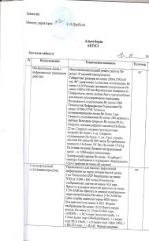 6Мәжіліс залы – 98,4м2Спорт зал -273,1м272 компьютерлік класс, ондағы компьютерлер 26шт.Бейнекамералар 16шт.8Кітапхана 18,8м2Барлық кітаптар саны(көркем әдебиет, оқулық, кітапшалар мен журналдарды қоса алғанда) -23 766 оның ішінде оқулықтар – 21 204910Edu.kz аймағында үшінші деңгейдегі домен жоқ. edugov.kz аймағында бар.https://sh-zharmaganbetov.baiganin.edugov.kz/Білім беру ұйымдарын бағалау
өлшемшарттарына
15-қосымшаБілім беру ұйымдарын бағалау
өлшемшарттарына
15-қосымшаБілім беру ұйымдарын бағалау
өлшемшарттарына
15-қосымшаР/с
№Контингент құрылымыБастауыш мектепНегізгі мектепОрта мектепМектеп бойынша барлығы1Білім алушылар саны336402758132Жалпы сыныптар саны/ білім алушылар саны1520439-жалпы білім беретін-жоғары деңгейдегі (гимназиялық, лицейлік, академиялық және басқа)--түзеу-